Základní škola a Mateřská škola, Žatčany, příspěvková organizace,   Žatčany 20, 664 53 Újezd u Brna, IČ: 75023482, tel. 734 106 670Roční plán na školní rok 2019/2020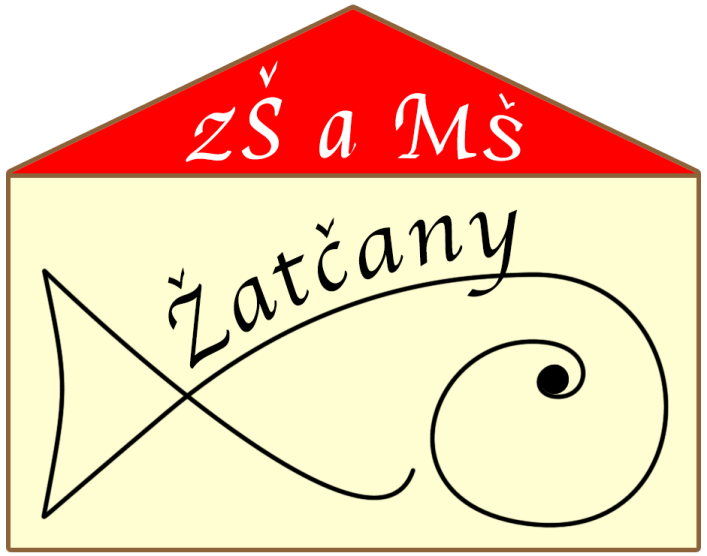 Základní školaHlavní úkoly školního rokuHlavní úkoly školního rokuHlavní úkoly školního rokuHlavní úkoly školního rokuHlavní úkoly školního rokuHlavní úkoly školního rokuHlavní úkoly školního roku1.Výchova a vzděláváníVýchova a vzděláváníVýchova a vzděláváníVýchova a vzděláváníVýchova a vzděláváníVýchova a vzděláváníVýchova a vzděláváníVýchova a vzděláváníVýchova a vzděláváníVýchova a vzděláváníRozvíjet osobnost žáka tak, aby mohl samostatně myslet a svobodně se rozhodovat, učit jej odpovědnosti za vlastní chování, jednání a učit ho sebehodnocení v míře přiměřené jeho věku. Budovat školu jako příjemné a přátelské prostředí pro výchovu a vzdělávání dětí. Zaměřit se na základní učivo, které musí zvládnout všichni žáci. Rozšiřující učivo zařazovat podle schopností žáků. Otevřít školu široké veřejnosti, utvářet ji jako centrum vzdělanosti, kultury a sportu. Zaměřit se na oblasti:Zdraví Dbát o jeho rozvoj, zajištění optimálních podmínek pro všechny zdravotní typy dětí. Zajistit žákům dostatek pohybu během přestávek i při tělovýchovných chvilkách během vyučovacích hodin. Za příznivého počasí zajistit pobyt žáků o přestávce mimo budovu školy.Výchovný poradce zodpovídá za evidenci žáků se speciálními vzdělávacími potřebami, za správnost vedení dokumentace vedené k této problematice. Informuje o tom učitele a kontroluje, jak jsou naplňovány potřeby těchto žáků. Spolupracuje s ostatními vyučujícími i rodiči. Pozornost věnovat estetičnosti pracovního prostředí žáků a vyučujících. Vzdělávání pedagogů v oblasti výuky cizích jazyků a výchov bude jednou z priorit DVPP.Poznatky a dovednostiDůsledně utvářet u žáků vědomí, že jejich budoucí uplatnění závisí na nich samotných, na kvalitě osvojených vědomostí a dovedností, na morálních a volních vlastnostech.Zaměřit se na osvojení a utvrzení základního učiva, bez důkladného zažití učiva nezatěžovat žáky dalšími nároky na vědomosti.Hodnotit práci žáků podle pravidel  pro  hodnocení výsledků vzdělávání a  výchovy žáků ve škole, ověřit jejich účinnost a dodržování, reagovat na připomínky rodičů a potřeby školy. Při klasifikaci a hodnocení žáků vycházet zejména z jejich výkonů během celého klasifikačního období, vést žáky k nutnosti systematické přípravy.Těžiště osvojení a procvičení učiva musí být v rámci práce žáků ve škole během vyučování, snížit zatěžování žáků a jejich rodičů domácí přípravou.Zaměřit se na utváření a upevňování základních pracovních návyků ve všech předmětech a činnostech žáků, zejména návyků na zvonění, samostatnou přípravu žáků na jednotlivé vyučovací hodiny, udržování pořádku na lavicích a ve třídě.Oblast sociální, životních hodnotSjednotit se v požadavcích na chování žáků, důsledně a jednotně postihovat kázeňské přestupky. Využívat k tomu celé hodnotící stupnice, důsledně uplatňovat její kritéria. Kromě opatření k upevnění kázně a klasifikace chování využívat spolupráci s rodiči, policií, oddělením sociálně-právní ochrany dětí Magistrátu města Židlochovice.Při kontrolní činnosti se zaměřit na postižení celkového charakteru výuky - zda se vyučující omezuje jen na odbornou výuku, nebo zda dokáže vhodným způsobem formovat vývoj žáků, ovlivňovat jejich postoje. Sledovat jakým způsobem to činí, zda ve všech dětech dokáže respektovat jejich osobnost a individuální cestu vývoje. V práci pedagogů i žáků sledovat a oceňovat jejich přínos pro vytváření image školy, propagace její práce na veřejnosti. Každý pedagog by měl v rámci výuky svého předmětu nejen předávat vědomosti a dovednosti, ale přispívat k vytvoření kladného vztahu žáka k předmětu, hledat nové formy práce, propagovat svoji činnost na veřejnosti.Umožňovat pedagogům účast na dalším vzdělávání, zajišťovat materiální podmínky pro jejich nově zkoušené formy práce.Posilovat snahy o zavádění a uplatnění nových forem práce, nové, netradiční vybavení učeben a organizačních forem vyučování.Nejdůležitější úkoly:pokračovat v zařazování témat, a to ve větším rozsahu osobnostně sociální výchovy a environmentální výchovy do výukyv rámci péče o tělesnou a duševní hygienu dětí využívat co  nejvíce přírodu v okolí školy, zařazovat v co největší míře pobyt  venku, relaxační aktivity, velké přestávky, využít k tomu i náplň činnosti školní družinypořádat akce, při kterých rodiče mohou být přímo účastni, jak ve vyučování, tak i na mimoškolních školních akcích (Jarmark, Dýňování, besídky, setkávání se seniory)DVPP zaměřit na oblast sociálně osobnostní pedagogiky, získávání praktických psychologických dovedností v oblasti mezilidské komunikace, zvládání krizových situací, asertivní chování, adekvátní způsoby jednání s žáky ve věku povinné školní docházkyzlepšit propagaci práce školy v místních  novinách, mezi rodičovskou veřejností, cíleně se zaměřit na skupinu rodičů dětí předškolního věku  (schůzky s výchovným poradcem, rodičovské schůzky)před zápisem žáků do 1. tříd opět organizovat akci pro předškoláky (návštěva ZŠ)usilovat o zlepšení spolupráce s pedagogicko-psychologickou poradnou, aby bylo možno využít odbornosti našich vyučujících pro práci s dětmi se speciálními vzdělávacími potřebamiv kritériích  pro udělování nadtarifních složek platu  zohlednit především podíl zaměstnanců na plnění výše uvedených bodů plánu práce školysoustavně usilovat o dosahování optimálních výchovně vzdělávacích výsledků, k tomu využívat efektivní formy práce a vyučovací metody, alternativní vzdělávací systémy a způsoby práce, pozitivní motivacik žákům přistupovat diferencovaně, respektovat jejich individualitu - prohloubit péči o talentované žáky, zajistit odbornou péči o žáky se speciálními vzdělávacími potřebami a nadanýmiúčinnou prevencí a dobrou spoluprací s rodiči předcházet vzniku neomluvené absence spolupracovat úzce v konkrétních situacích s OSPODzaměřit se na prevenci úrazovosti žáků a rizikového chování žákůrozšiřovat využívání výpočetní techniky pro žáky i pedagogy, zlepšit informovanost rodičů a veřejnosti prostřednictvím  internetových stránek školyorganizačně zabezpečit práci školy, aby byla v souladu s dokumenty, zásadami pro práci ve školním roce 2019/2020ve výuce pracovat podle Školního vzdělávacího programu pro základní vzdělávánívytvořit širokou nabídku doplňkové činnostitematické plány obsahují problematiku environmentální výchovy a problematiku chování v krizových situacíchzaměřit se na prevenci šikany a využít zpracované dokumentypozornost věnovat problematice negativních jevů  mezi žákykaždodenní režim školy se řídí školním řádem, se kterým budou seznámeni učitelé, žáci i rodiče ve větším měřítku umožnit žákům účast na sportovních soutěžích, poskytnout jim větší rozmanitosti v oblasti tělesné výchovy a sportu (bruslení, plavání)  výchovný poradce bude zajišťovat koordinaci v oblasti přihlášek žáků pátého ročníku na víceletá gymnáziazvýšit povědomí u rodičů v oblasti funkčnosti školského poradenského zařízenípokračovat i nadále v projektech Evropské UnieRozvíjet osobnost žáka tak, aby mohl samostatně myslet a svobodně se rozhodovat, učit jej odpovědnosti za vlastní chování, jednání a učit ho sebehodnocení v míře přiměřené jeho věku. Budovat školu jako příjemné a přátelské prostředí pro výchovu a vzdělávání dětí. Zaměřit se na základní učivo, které musí zvládnout všichni žáci. Rozšiřující učivo zařazovat podle schopností žáků. Otevřít školu široké veřejnosti, utvářet ji jako centrum vzdělanosti, kultury a sportu. Zaměřit se na oblasti:Zdraví Dbát o jeho rozvoj, zajištění optimálních podmínek pro všechny zdravotní typy dětí. Zajistit žákům dostatek pohybu během přestávek i při tělovýchovných chvilkách během vyučovacích hodin. Za příznivého počasí zajistit pobyt žáků o přestávce mimo budovu školy.Výchovný poradce zodpovídá za evidenci žáků se speciálními vzdělávacími potřebami, za správnost vedení dokumentace vedené k této problematice. Informuje o tom učitele a kontroluje, jak jsou naplňovány potřeby těchto žáků. Spolupracuje s ostatními vyučujícími i rodiči. Pozornost věnovat estetičnosti pracovního prostředí žáků a vyučujících. Vzdělávání pedagogů v oblasti výuky cizích jazyků a výchov bude jednou z priorit DVPP.Poznatky a dovednostiDůsledně utvářet u žáků vědomí, že jejich budoucí uplatnění závisí na nich samotných, na kvalitě osvojených vědomostí a dovedností, na morálních a volních vlastnostech.Zaměřit se na osvojení a utvrzení základního učiva, bez důkladného zažití učiva nezatěžovat žáky dalšími nároky na vědomosti.Hodnotit práci žáků podle pravidel  pro  hodnocení výsledků vzdělávání a  výchovy žáků ve škole, ověřit jejich účinnost a dodržování, reagovat na připomínky rodičů a potřeby školy. Při klasifikaci a hodnocení žáků vycházet zejména z jejich výkonů během celého klasifikačního období, vést žáky k nutnosti systematické přípravy.Těžiště osvojení a procvičení učiva musí být v rámci práce žáků ve škole během vyučování, snížit zatěžování žáků a jejich rodičů domácí přípravou.Zaměřit se na utváření a upevňování základních pracovních návyků ve všech předmětech a činnostech žáků, zejména návyků na zvonění, samostatnou přípravu žáků na jednotlivé vyučovací hodiny, udržování pořádku na lavicích a ve třídě.Oblast sociální, životních hodnotSjednotit se v požadavcích na chování žáků, důsledně a jednotně postihovat kázeňské přestupky. Využívat k tomu celé hodnotící stupnice, důsledně uplatňovat její kritéria. Kromě opatření k upevnění kázně a klasifikace chování využívat spolupráci s rodiči, policií, oddělením sociálně-právní ochrany dětí Magistrátu města Židlochovice.Při kontrolní činnosti se zaměřit na postižení celkového charakteru výuky - zda se vyučující omezuje jen na odbornou výuku, nebo zda dokáže vhodným způsobem formovat vývoj žáků, ovlivňovat jejich postoje. Sledovat jakým způsobem to činí, zda ve všech dětech dokáže respektovat jejich osobnost a individuální cestu vývoje. V práci pedagogů i žáků sledovat a oceňovat jejich přínos pro vytváření image školy, propagace její práce na veřejnosti. Každý pedagog by měl v rámci výuky svého předmětu nejen předávat vědomosti a dovednosti, ale přispívat k vytvoření kladného vztahu žáka k předmětu, hledat nové formy práce, propagovat svoji činnost na veřejnosti.Umožňovat pedagogům účast na dalším vzdělávání, zajišťovat materiální podmínky pro jejich nově zkoušené formy práce.Posilovat snahy o zavádění a uplatnění nových forem práce, nové, netradiční vybavení učeben a organizačních forem vyučování.Nejdůležitější úkoly:pokračovat v zařazování témat, a to ve větším rozsahu osobnostně sociální výchovy a environmentální výchovy do výukyv rámci péče o tělesnou a duševní hygienu dětí využívat co  nejvíce přírodu v okolí školy, zařazovat v co největší míře pobyt  venku, relaxační aktivity, velké přestávky, využít k tomu i náplň činnosti školní družinypořádat akce, při kterých rodiče mohou být přímo účastni, jak ve vyučování, tak i na mimoškolních školních akcích (Jarmark, Dýňování, besídky, setkávání se seniory)DVPP zaměřit na oblast sociálně osobnostní pedagogiky, získávání praktických psychologických dovedností v oblasti mezilidské komunikace, zvládání krizových situací, asertivní chování, adekvátní způsoby jednání s žáky ve věku povinné školní docházkyzlepšit propagaci práce školy v místních  novinách, mezi rodičovskou veřejností, cíleně se zaměřit na skupinu rodičů dětí předškolního věku  (schůzky s výchovným poradcem, rodičovské schůzky)před zápisem žáků do 1. tříd opět organizovat akci pro předškoláky (návštěva ZŠ)usilovat o zlepšení spolupráce s pedagogicko-psychologickou poradnou, aby bylo možno využít odbornosti našich vyučujících pro práci s dětmi se speciálními vzdělávacími potřebamiv kritériích  pro udělování nadtarifních složek platu  zohlednit především podíl zaměstnanců na plnění výše uvedených bodů plánu práce školysoustavně usilovat o dosahování optimálních výchovně vzdělávacích výsledků, k tomu využívat efektivní formy práce a vyučovací metody, alternativní vzdělávací systémy a způsoby práce, pozitivní motivacik žákům přistupovat diferencovaně, respektovat jejich individualitu - prohloubit péči o talentované žáky, zajistit odbornou péči o žáky se speciálními vzdělávacími potřebami a nadanýmiúčinnou prevencí a dobrou spoluprací s rodiči předcházet vzniku neomluvené absence spolupracovat úzce v konkrétních situacích s OSPODzaměřit se na prevenci úrazovosti žáků a rizikového chování žákůrozšiřovat využívání výpočetní techniky pro žáky i pedagogy, zlepšit informovanost rodičů a veřejnosti prostřednictvím  internetových stránek školyorganizačně zabezpečit práci školy, aby byla v souladu s dokumenty, zásadami pro práci ve školním roce 2019/2020ve výuce pracovat podle Školního vzdělávacího programu pro základní vzdělávánívytvořit širokou nabídku doplňkové činnostitematické plány obsahují problematiku environmentální výchovy a problematiku chování v krizových situacíchzaměřit se na prevenci šikany a využít zpracované dokumentypozornost věnovat problematice negativních jevů  mezi žákykaždodenní režim školy se řídí školním řádem, se kterým budou seznámeni učitelé, žáci i rodiče ve větším měřítku umožnit žákům účast na sportovních soutěžích, poskytnout jim větší rozmanitosti v oblasti tělesné výchovy a sportu (bruslení, plavání)  výchovný poradce bude zajišťovat koordinaci v oblasti přihlášek žáků pátého ročníku na víceletá gymnáziazvýšit povědomí u rodičů v oblasti funkčnosti školského poradenského zařízenípokračovat i nadále v projektech Evropské UnieRozvíjet osobnost žáka tak, aby mohl samostatně myslet a svobodně se rozhodovat, učit jej odpovědnosti za vlastní chování, jednání a učit ho sebehodnocení v míře přiměřené jeho věku. Budovat školu jako příjemné a přátelské prostředí pro výchovu a vzdělávání dětí. Zaměřit se na základní učivo, které musí zvládnout všichni žáci. Rozšiřující učivo zařazovat podle schopností žáků. Otevřít školu široké veřejnosti, utvářet ji jako centrum vzdělanosti, kultury a sportu. Zaměřit se na oblasti:Zdraví Dbát o jeho rozvoj, zajištění optimálních podmínek pro všechny zdravotní typy dětí. Zajistit žákům dostatek pohybu během přestávek i při tělovýchovných chvilkách během vyučovacích hodin. Za příznivého počasí zajistit pobyt žáků o přestávce mimo budovu školy.Výchovný poradce zodpovídá za evidenci žáků se speciálními vzdělávacími potřebami, za správnost vedení dokumentace vedené k této problematice. Informuje o tom učitele a kontroluje, jak jsou naplňovány potřeby těchto žáků. Spolupracuje s ostatními vyučujícími i rodiči. Pozornost věnovat estetičnosti pracovního prostředí žáků a vyučujících. Vzdělávání pedagogů v oblasti výuky cizích jazyků a výchov bude jednou z priorit DVPP.Poznatky a dovednostiDůsledně utvářet u žáků vědomí, že jejich budoucí uplatnění závisí na nich samotných, na kvalitě osvojených vědomostí a dovedností, na morálních a volních vlastnostech.Zaměřit se na osvojení a utvrzení základního učiva, bez důkladného zažití učiva nezatěžovat žáky dalšími nároky na vědomosti.Hodnotit práci žáků podle pravidel  pro  hodnocení výsledků vzdělávání a  výchovy žáků ve škole, ověřit jejich účinnost a dodržování, reagovat na připomínky rodičů a potřeby školy. Při klasifikaci a hodnocení žáků vycházet zejména z jejich výkonů během celého klasifikačního období, vést žáky k nutnosti systematické přípravy.Těžiště osvojení a procvičení učiva musí být v rámci práce žáků ve škole během vyučování, snížit zatěžování žáků a jejich rodičů domácí přípravou.Zaměřit se na utváření a upevňování základních pracovních návyků ve všech předmětech a činnostech žáků, zejména návyků na zvonění, samostatnou přípravu žáků na jednotlivé vyučovací hodiny, udržování pořádku na lavicích a ve třídě.Oblast sociální, životních hodnotSjednotit se v požadavcích na chování žáků, důsledně a jednotně postihovat kázeňské přestupky. Využívat k tomu celé hodnotící stupnice, důsledně uplatňovat její kritéria. Kromě opatření k upevnění kázně a klasifikace chování využívat spolupráci s rodiči, policií, oddělením sociálně-právní ochrany dětí Magistrátu města Židlochovice.Při kontrolní činnosti se zaměřit na postižení celkového charakteru výuky - zda se vyučující omezuje jen na odbornou výuku, nebo zda dokáže vhodným způsobem formovat vývoj žáků, ovlivňovat jejich postoje. Sledovat jakým způsobem to činí, zda ve všech dětech dokáže respektovat jejich osobnost a individuální cestu vývoje. V práci pedagogů i žáků sledovat a oceňovat jejich přínos pro vytváření image školy, propagace její práce na veřejnosti. Každý pedagog by měl v rámci výuky svého předmětu nejen předávat vědomosti a dovednosti, ale přispívat k vytvoření kladného vztahu žáka k předmětu, hledat nové formy práce, propagovat svoji činnost na veřejnosti.Umožňovat pedagogům účast na dalším vzdělávání, zajišťovat materiální podmínky pro jejich nově zkoušené formy práce.Posilovat snahy o zavádění a uplatnění nových forem práce, nové, netradiční vybavení učeben a organizačních forem vyučování.Nejdůležitější úkoly:pokračovat v zařazování témat, a to ve větším rozsahu osobnostně sociální výchovy a environmentální výchovy do výukyv rámci péče o tělesnou a duševní hygienu dětí využívat co  nejvíce přírodu v okolí školy, zařazovat v co největší míře pobyt  venku, relaxační aktivity, velké přestávky, využít k tomu i náplň činnosti školní družinypořádat akce, při kterých rodiče mohou být přímo účastni, jak ve vyučování, tak i na mimoškolních školních akcích (Jarmark, Dýňování, besídky, setkávání se seniory)DVPP zaměřit na oblast sociálně osobnostní pedagogiky, získávání praktických psychologických dovedností v oblasti mezilidské komunikace, zvládání krizových situací, asertivní chování, adekvátní způsoby jednání s žáky ve věku povinné školní docházkyzlepšit propagaci práce školy v místních  novinách, mezi rodičovskou veřejností, cíleně se zaměřit na skupinu rodičů dětí předškolního věku  (schůzky s výchovným poradcem, rodičovské schůzky)před zápisem žáků do 1. tříd opět organizovat akci pro předškoláky (návštěva ZŠ)usilovat o zlepšení spolupráce s pedagogicko-psychologickou poradnou, aby bylo možno využít odbornosti našich vyučujících pro práci s dětmi se speciálními vzdělávacími potřebamiv kritériích  pro udělování nadtarifních složek platu  zohlednit především podíl zaměstnanců na plnění výše uvedených bodů plánu práce školysoustavně usilovat o dosahování optimálních výchovně vzdělávacích výsledků, k tomu využívat efektivní formy práce a vyučovací metody, alternativní vzdělávací systémy a způsoby práce, pozitivní motivacik žákům přistupovat diferencovaně, respektovat jejich individualitu - prohloubit péči o talentované žáky, zajistit odbornou péči o žáky se speciálními vzdělávacími potřebami a nadanýmiúčinnou prevencí a dobrou spoluprací s rodiči předcházet vzniku neomluvené absence spolupracovat úzce v konkrétních situacích s OSPODzaměřit se na prevenci úrazovosti žáků a rizikového chování žákůrozšiřovat využívání výpočetní techniky pro žáky i pedagogy, zlepšit informovanost rodičů a veřejnosti prostřednictvím  internetových stránek školyorganizačně zabezpečit práci školy, aby byla v souladu s dokumenty, zásadami pro práci ve školním roce 2019/2020ve výuce pracovat podle Školního vzdělávacího programu pro základní vzdělávánívytvořit širokou nabídku doplňkové činnostitematické plány obsahují problematiku environmentální výchovy a problematiku chování v krizových situacíchzaměřit se na prevenci šikany a využít zpracované dokumentypozornost věnovat problematice negativních jevů  mezi žákykaždodenní režim školy se řídí školním řádem, se kterým budou seznámeni učitelé, žáci i rodiče ve větším měřítku umožnit žákům účast na sportovních soutěžích, poskytnout jim větší rozmanitosti v oblasti tělesné výchovy a sportu (bruslení, plavání)  výchovný poradce bude zajišťovat koordinaci v oblasti přihlášek žáků pátého ročníku na víceletá gymnáziazvýšit povědomí u rodičů v oblasti funkčnosti školského poradenského zařízenípokračovat i nadále v projektech Evropské UnieRozvíjet osobnost žáka tak, aby mohl samostatně myslet a svobodně se rozhodovat, učit jej odpovědnosti za vlastní chování, jednání a učit ho sebehodnocení v míře přiměřené jeho věku. Budovat školu jako příjemné a přátelské prostředí pro výchovu a vzdělávání dětí. Zaměřit se na základní učivo, které musí zvládnout všichni žáci. Rozšiřující učivo zařazovat podle schopností žáků. Otevřít školu široké veřejnosti, utvářet ji jako centrum vzdělanosti, kultury a sportu. Zaměřit se na oblasti:Zdraví Dbát o jeho rozvoj, zajištění optimálních podmínek pro všechny zdravotní typy dětí. Zajistit žákům dostatek pohybu během přestávek i při tělovýchovných chvilkách během vyučovacích hodin. Za příznivého počasí zajistit pobyt žáků o přestávce mimo budovu školy.Výchovný poradce zodpovídá za evidenci žáků se speciálními vzdělávacími potřebami, za správnost vedení dokumentace vedené k této problematice. Informuje o tom učitele a kontroluje, jak jsou naplňovány potřeby těchto žáků. Spolupracuje s ostatními vyučujícími i rodiči. Pozornost věnovat estetičnosti pracovního prostředí žáků a vyučujících. Vzdělávání pedagogů v oblasti výuky cizích jazyků a výchov bude jednou z priorit DVPP.Poznatky a dovednostiDůsledně utvářet u žáků vědomí, že jejich budoucí uplatnění závisí na nich samotných, na kvalitě osvojených vědomostí a dovedností, na morálních a volních vlastnostech.Zaměřit se na osvojení a utvrzení základního učiva, bez důkladného zažití učiva nezatěžovat žáky dalšími nároky na vědomosti.Hodnotit práci žáků podle pravidel  pro  hodnocení výsledků vzdělávání a  výchovy žáků ve škole, ověřit jejich účinnost a dodržování, reagovat na připomínky rodičů a potřeby školy. Při klasifikaci a hodnocení žáků vycházet zejména z jejich výkonů během celého klasifikačního období, vést žáky k nutnosti systematické přípravy.Těžiště osvojení a procvičení učiva musí být v rámci práce žáků ve škole během vyučování, snížit zatěžování žáků a jejich rodičů domácí přípravou.Zaměřit se na utváření a upevňování základních pracovních návyků ve všech předmětech a činnostech žáků, zejména návyků na zvonění, samostatnou přípravu žáků na jednotlivé vyučovací hodiny, udržování pořádku na lavicích a ve třídě.Oblast sociální, životních hodnotSjednotit se v požadavcích na chování žáků, důsledně a jednotně postihovat kázeňské přestupky. Využívat k tomu celé hodnotící stupnice, důsledně uplatňovat její kritéria. Kromě opatření k upevnění kázně a klasifikace chování využívat spolupráci s rodiči, policií, oddělením sociálně-právní ochrany dětí Magistrátu města Židlochovice.Při kontrolní činnosti se zaměřit na postižení celkového charakteru výuky - zda se vyučující omezuje jen na odbornou výuku, nebo zda dokáže vhodným způsobem formovat vývoj žáků, ovlivňovat jejich postoje. Sledovat jakým způsobem to činí, zda ve všech dětech dokáže respektovat jejich osobnost a individuální cestu vývoje. V práci pedagogů i žáků sledovat a oceňovat jejich přínos pro vytváření image školy, propagace její práce na veřejnosti. Každý pedagog by měl v rámci výuky svého předmětu nejen předávat vědomosti a dovednosti, ale přispívat k vytvoření kladného vztahu žáka k předmětu, hledat nové formy práce, propagovat svoji činnost na veřejnosti.Umožňovat pedagogům účast na dalším vzdělávání, zajišťovat materiální podmínky pro jejich nově zkoušené formy práce.Posilovat snahy o zavádění a uplatnění nových forem práce, nové, netradiční vybavení učeben a organizačních forem vyučování.Nejdůležitější úkoly:pokračovat v zařazování témat, a to ve větším rozsahu osobnostně sociální výchovy a environmentální výchovy do výukyv rámci péče o tělesnou a duševní hygienu dětí využívat co  nejvíce přírodu v okolí školy, zařazovat v co největší míře pobyt  venku, relaxační aktivity, velké přestávky, využít k tomu i náplň činnosti školní družinypořádat akce, při kterých rodiče mohou být přímo účastni, jak ve vyučování, tak i na mimoškolních školních akcích (Jarmark, Dýňování, besídky, setkávání se seniory)DVPP zaměřit na oblast sociálně osobnostní pedagogiky, získávání praktických psychologických dovedností v oblasti mezilidské komunikace, zvládání krizových situací, asertivní chování, adekvátní způsoby jednání s žáky ve věku povinné školní docházkyzlepšit propagaci práce školy v místních  novinách, mezi rodičovskou veřejností, cíleně se zaměřit na skupinu rodičů dětí předškolního věku  (schůzky s výchovným poradcem, rodičovské schůzky)před zápisem žáků do 1. tříd opět organizovat akci pro předškoláky (návštěva ZŠ)usilovat o zlepšení spolupráce s pedagogicko-psychologickou poradnou, aby bylo možno využít odbornosti našich vyučujících pro práci s dětmi se speciálními vzdělávacími potřebamiv kritériích  pro udělování nadtarifních složek platu  zohlednit především podíl zaměstnanců na plnění výše uvedených bodů plánu práce školysoustavně usilovat o dosahování optimálních výchovně vzdělávacích výsledků, k tomu využívat efektivní formy práce a vyučovací metody, alternativní vzdělávací systémy a způsoby práce, pozitivní motivacik žákům přistupovat diferencovaně, respektovat jejich individualitu - prohloubit péči o talentované žáky, zajistit odbornou péči o žáky se speciálními vzdělávacími potřebami a nadanýmiúčinnou prevencí a dobrou spoluprací s rodiči předcházet vzniku neomluvené absence spolupracovat úzce v konkrétních situacích s OSPODzaměřit se na prevenci úrazovosti žáků a rizikového chování žákůrozšiřovat využívání výpočetní techniky pro žáky i pedagogy, zlepšit informovanost rodičů a veřejnosti prostřednictvím  internetových stránek školyorganizačně zabezpečit práci školy, aby byla v souladu s dokumenty, zásadami pro práci ve školním roce 2019/2020ve výuce pracovat podle Školního vzdělávacího programu pro základní vzdělávánívytvořit širokou nabídku doplňkové činnostitematické plány obsahují problematiku environmentální výchovy a problematiku chování v krizových situacíchzaměřit se na prevenci šikany a využít zpracované dokumentypozornost věnovat problematice negativních jevů  mezi žákykaždodenní režim školy se řídí školním řádem, se kterým budou seznámeni učitelé, žáci i rodiče ve větším měřítku umožnit žákům účast na sportovních soutěžích, poskytnout jim větší rozmanitosti v oblasti tělesné výchovy a sportu (bruslení, plavání)  výchovný poradce bude zajišťovat koordinaci v oblasti přihlášek žáků pátého ročníku na víceletá gymnáziazvýšit povědomí u rodičů v oblasti funkčnosti školského poradenského zařízenípokračovat i nadále v projektech Evropské UnieRozvíjet osobnost žáka tak, aby mohl samostatně myslet a svobodně se rozhodovat, učit jej odpovědnosti za vlastní chování, jednání a učit ho sebehodnocení v míře přiměřené jeho věku. Budovat školu jako příjemné a přátelské prostředí pro výchovu a vzdělávání dětí. Zaměřit se na základní učivo, které musí zvládnout všichni žáci. Rozšiřující učivo zařazovat podle schopností žáků. Otevřít školu široké veřejnosti, utvářet ji jako centrum vzdělanosti, kultury a sportu. Zaměřit se na oblasti:Zdraví Dbát o jeho rozvoj, zajištění optimálních podmínek pro všechny zdravotní typy dětí. Zajistit žákům dostatek pohybu během přestávek i při tělovýchovných chvilkách během vyučovacích hodin. Za příznivého počasí zajistit pobyt žáků o přestávce mimo budovu školy.Výchovný poradce zodpovídá za evidenci žáků se speciálními vzdělávacími potřebami, za správnost vedení dokumentace vedené k této problematice. Informuje o tom učitele a kontroluje, jak jsou naplňovány potřeby těchto žáků. Spolupracuje s ostatními vyučujícími i rodiči. Pozornost věnovat estetičnosti pracovního prostředí žáků a vyučujících. Vzdělávání pedagogů v oblasti výuky cizích jazyků a výchov bude jednou z priorit DVPP.Poznatky a dovednostiDůsledně utvářet u žáků vědomí, že jejich budoucí uplatnění závisí na nich samotných, na kvalitě osvojených vědomostí a dovedností, na morálních a volních vlastnostech.Zaměřit se na osvojení a utvrzení základního učiva, bez důkladného zažití učiva nezatěžovat žáky dalšími nároky na vědomosti.Hodnotit práci žáků podle pravidel  pro  hodnocení výsledků vzdělávání a  výchovy žáků ve škole, ověřit jejich účinnost a dodržování, reagovat na připomínky rodičů a potřeby školy. Při klasifikaci a hodnocení žáků vycházet zejména z jejich výkonů během celého klasifikačního období, vést žáky k nutnosti systematické přípravy.Těžiště osvojení a procvičení učiva musí být v rámci práce žáků ve škole během vyučování, snížit zatěžování žáků a jejich rodičů domácí přípravou.Zaměřit se na utváření a upevňování základních pracovních návyků ve všech předmětech a činnostech žáků, zejména návyků na zvonění, samostatnou přípravu žáků na jednotlivé vyučovací hodiny, udržování pořádku na lavicích a ve třídě.Oblast sociální, životních hodnotSjednotit se v požadavcích na chování žáků, důsledně a jednotně postihovat kázeňské přestupky. Využívat k tomu celé hodnotící stupnice, důsledně uplatňovat její kritéria. Kromě opatření k upevnění kázně a klasifikace chování využívat spolupráci s rodiči, policií, oddělením sociálně-právní ochrany dětí Magistrátu města Židlochovice.Při kontrolní činnosti se zaměřit na postižení celkového charakteru výuky - zda se vyučující omezuje jen na odbornou výuku, nebo zda dokáže vhodným způsobem formovat vývoj žáků, ovlivňovat jejich postoje. Sledovat jakým způsobem to činí, zda ve všech dětech dokáže respektovat jejich osobnost a individuální cestu vývoje. V práci pedagogů i žáků sledovat a oceňovat jejich přínos pro vytváření image školy, propagace její práce na veřejnosti. Každý pedagog by měl v rámci výuky svého předmětu nejen předávat vědomosti a dovednosti, ale přispívat k vytvoření kladného vztahu žáka k předmětu, hledat nové formy práce, propagovat svoji činnost na veřejnosti.Umožňovat pedagogům účast na dalším vzdělávání, zajišťovat materiální podmínky pro jejich nově zkoušené formy práce.Posilovat snahy o zavádění a uplatnění nových forem práce, nové, netradiční vybavení učeben a organizačních forem vyučování.Nejdůležitější úkoly:pokračovat v zařazování témat, a to ve větším rozsahu osobnostně sociální výchovy a environmentální výchovy do výukyv rámci péče o tělesnou a duševní hygienu dětí využívat co  nejvíce přírodu v okolí školy, zařazovat v co největší míře pobyt  venku, relaxační aktivity, velké přestávky, využít k tomu i náplň činnosti školní družinypořádat akce, při kterých rodiče mohou být přímo účastni, jak ve vyučování, tak i na mimoškolních školních akcích (Jarmark, Dýňování, besídky, setkávání se seniory)DVPP zaměřit na oblast sociálně osobnostní pedagogiky, získávání praktických psychologických dovedností v oblasti mezilidské komunikace, zvládání krizových situací, asertivní chování, adekvátní způsoby jednání s žáky ve věku povinné školní docházkyzlepšit propagaci práce školy v místních  novinách, mezi rodičovskou veřejností, cíleně se zaměřit na skupinu rodičů dětí předškolního věku  (schůzky s výchovným poradcem, rodičovské schůzky)před zápisem žáků do 1. tříd opět organizovat akci pro předškoláky (návštěva ZŠ)usilovat o zlepšení spolupráce s pedagogicko-psychologickou poradnou, aby bylo možno využít odbornosti našich vyučujících pro práci s dětmi se speciálními vzdělávacími potřebamiv kritériích  pro udělování nadtarifních složek platu  zohlednit především podíl zaměstnanců na plnění výše uvedených bodů plánu práce školysoustavně usilovat o dosahování optimálních výchovně vzdělávacích výsledků, k tomu využívat efektivní formy práce a vyučovací metody, alternativní vzdělávací systémy a způsoby práce, pozitivní motivacik žákům přistupovat diferencovaně, respektovat jejich individualitu - prohloubit péči o talentované žáky, zajistit odbornou péči o žáky se speciálními vzdělávacími potřebami a nadanýmiúčinnou prevencí a dobrou spoluprací s rodiči předcházet vzniku neomluvené absence spolupracovat úzce v konkrétních situacích s OSPODzaměřit se na prevenci úrazovosti žáků a rizikového chování žákůrozšiřovat využívání výpočetní techniky pro žáky i pedagogy, zlepšit informovanost rodičů a veřejnosti prostřednictvím  internetových stránek školyorganizačně zabezpečit práci školy, aby byla v souladu s dokumenty, zásadami pro práci ve školním roce 2019/2020ve výuce pracovat podle Školního vzdělávacího programu pro základní vzdělávánívytvořit širokou nabídku doplňkové činnostitematické plány obsahují problematiku environmentální výchovy a problematiku chování v krizových situacíchzaměřit se na prevenci šikany a využít zpracované dokumentypozornost věnovat problematice negativních jevů  mezi žákykaždodenní režim školy se řídí školním řádem, se kterým budou seznámeni učitelé, žáci i rodiče ve větším měřítku umožnit žákům účast na sportovních soutěžích, poskytnout jim větší rozmanitosti v oblasti tělesné výchovy a sportu (bruslení, plavání)  výchovný poradce bude zajišťovat koordinaci v oblasti přihlášek žáků pátého ročníku na víceletá gymnáziazvýšit povědomí u rodičů v oblasti funkčnosti školského poradenského zařízenípokračovat i nadále v projektech Evropské UnieRozvíjet osobnost žáka tak, aby mohl samostatně myslet a svobodně se rozhodovat, učit jej odpovědnosti za vlastní chování, jednání a učit ho sebehodnocení v míře přiměřené jeho věku. Budovat školu jako příjemné a přátelské prostředí pro výchovu a vzdělávání dětí. Zaměřit se na základní učivo, které musí zvládnout všichni žáci. Rozšiřující učivo zařazovat podle schopností žáků. Otevřít školu široké veřejnosti, utvářet ji jako centrum vzdělanosti, kultury a sportu. Zaměřit se na oblasti:Zdraví Dbát o jeho rozvoj, zajištění optimálních podmínek pro všechny zdravotní typy dětí. Zajistit žákům dostatek pohybu během přestávek i při tělovýchovných chvilkách během vyučovacích hodin. Za příznivého počasí zajistit pobyt žáků o přestávce mimo budovu školy.Výchovný poradce zodpovídá za evidenci žáků se speciálními vzdělávacími potřebami, za správnost vedení dokumentace vedené k této problematice. Informuje o tom učitele a kontroluje, jak jsou naplňovány potřeby těchto žáků. Spolupracuje s ostatními vyučujícími i rodiči. Pozornost věnovat estetičnosti pracovního prostředí žáků a vyučujících. Vzdělávání pedagogů v oblasti výuky cizích jazyků a výchov bude jednou z priorit DVPP.Poznatky a dovednostiDůsledně utvářet u žáků vědomí, že jejich budoucí uplatnění závisí na nich samotných, na kvalitě osvojených vědomostí a dovedností, na morálních a volních vlastnostech.Zaměřit se na osvojení a utvrzení základního učiva, bez důkladného zažití učiva nezatěžovat žáky dalšími nároky na vědomosti.Hodnotit práci žáků podle pravidel  pro  hodnocení výsledků vzdělávání a  výchovy žáků ve škole, ověřit jejich účinnost a dodržování, reagovat na připomínky rodičů a potřeby školy. Při klasifikaci a hodnocení žáků vycházet zejména z jejich výkonů během celého klasifikačního období, vést žáky k nutnosti systematické přípravy.Těžiště osvojení a procvičení učiva musí být v rámci práce žáků ve škole během vyučování, snížit zatěžování žáků a jejich rodičů domácí přípravou.Zaměřit se na utváření a upevňování základních pracovních návyků ve všech předmětech a činnostech žáků, zejména návyků na zvonění, samostatnou přípravu žáků na jednotlivé vyučovací hodiny, udržování pořádku na lavicích a ve třídě.Oblast sociální, životních hodnotSjednotit se v požadavcích na chování žáků, důsledně a jednotně postihovat kázeňské přestupky. Využívat k tomu celé hodnotící stupnice, důsledně uplatňovat její kritéria. Kromě opatření k upevnění kázně a klasifikace chování využívat spolupráci s rodiči, policií, oddělením sociálně-právní ochrany dětí Magistrátu města Židlochovice.Při kontrolní činnosti se zaměřit na postižení celkového charakteru výuky - zda se vyučující omezuje jen na odbornou výuku, nebo zda dokáže vhodným způsobem formovat vývoj žáků, ovlivňovat jejich postoje. Sledovat jakým způsobem to činí, zda ve všech dětech dokáže respektovat jejich osobnost a individuální cestu vývoje. V práci pedagogů i žáků sledovat a oceňovat jejich přínos pro vytváření image školy, propagace její práce na veřejnosti. Každý pedagog by měl v rámci výuky svého předmětu nejen předávat vědomosti a dovednosti, ale přispívat k vytvoření kladného vztahu žáka k předmětu, hledat nové formy práce, propagovat svoji činnost na veřejnosti.Umožňovat pedagogům účast na dalším vzdělávání, zajišťovat materiální podmínky pro jejich nově zkoušené formy práce.Posilovat snahy o zavádění a uplatnění nových forem práce, nové, netradiční vybavení učeben a organizačních forem vyučování.Nejdůležitější úkoly:pokračovat v zařazování témat, a to ve větším rozsahu osobnostně sociální výchovy a environmentální výchovy do výukyv rámci péče o tělesnou a duševní hygienu dětí využívat co  nejvíce přírodu v okolí školy, zařazovat v co největší míře pobyt  venku, relaxační aktivity, velké přestávky, využít k tomu i náplň činnosti školní družinypořádat akce, při kterých rodiče mohou být přímo účastni, jak ve vyučování, tak i na mimoškolních školních akcích (Jarmark, Dýňování, besídky, setkávání se seniory)DVPP zaměřit na oblast sociálně osobnostní pedagogiky, získávání praktických psychologických dovedností v oblasti mezilidské komunikace, zvládání krizových situací, asertivní chování, adekvátní způsoby jednání s žáky ve věku povinné školní docházkyzlepšit propagaci práce školy v místních  novinách, mezi rodičovskou veřejností, cíleně se zaměřit na skupinu rodičů dětí předškolního věku  (schůzky s výchovným poradcem, rodičovské schůzky)před zápisem žáků do 1. tříd opět organizovat akci pro předškoláky (návštěva ZŠ)usilovat o zlepšení spolupráce s pedagogicko-psychologickou poradnou, aby bylo možno využít odbornosti našich vyučujících pro práci s dětmi se speciálními vzdělávacími potřebamiv kritériích  pro udělování nadtarifních složek platu  zohlednit především podíl zaměstnanců na plnění výše uvedených bodů plánu práce školysoustavně usilovat o dosahování optimálních výchovně vzdělávacích výsledků, k tomu využívat efektivní formy práce a vyučovací metody, alternativní vzdělávací systémy a způsoby práce, pozitivní motivacik žákům přistupovat diferencovaně, respektovat jejich individualitu - prohloubit péči o talentované žáky, zajistit odbornou péči o žáky se speciálními vzdělávacími potřebami a nadanýmiúčinnou prevencí a dobrou spoluprací s rodiči předcházet vzniku neomluvené absence spolupracovat úzce v konkrétních situacích s OSPODzaměřit se na prevenci úrazovosti žáků a rizikového chování žákůrozšiřovat využívání výpočetní techniky pro žáky i pedagogy, zlepšit informovanost rodičů a veřejnosti prostřednictvím  internetových stránek školyorganizačně zabezpečit práci školy, aby byla v souladu s dokumenty, zásadami pro práci ve školním roce 2019/2020ve výuce pracovat podle Školního vzdělávacího programu pro základní vzdělávánívytvořit širokou nabídku doplňkové činnostitematické plány obsahují problematiku environmentální výchovy a problematiku chování v krizových situacíchzaměřit se na prevenci šikany a využít zpracované dokumentypozornost věnovat problematice negativních jevů  mezi žákykaždodenní režim školy se řídí školním řádem, se kterým budou seznámeni učitelé, žáci i rodiče ve větším měřítku umožnit žákům účast na sportovních soutěžích, poskytnout jim větší rozmanitosti v oblasti tělesné výchovy a sportu (bruslení, plavání)  výchovný poradce bude zajišťovat koordinaci v oblasti přihlášek žáků pátého ročníku na víceletá gymnáziazvýšit povědomí u rodičů v oblasti funkčnosti školského poradenského zařízenípokračovat i nadále v projektech Evropské UnieRozvíjet osobnost žáka tak, aby mohl samostatně myslet a svobodně se rozhodovat, učit jej odpovědnosti za vlastní chování, jednání a učit ho sebehodnocení v míře přiměřené jeho věku. Budovat školu jako příjemné a přátelské prostředí pro výchovu a vzdělávání dětí. Zaměřit se na základní učivo, které musí zvládnout všichni žáci. Rozšiřující učivo zařazovat podle schopností žáků. Otevřít školu široké veřejnosti, utvářet ji jako centrum vzdělanosti, kultury a sportu. Zaměřit se na oblasti:Zdraví Dbát o jeho rozvoj, zajištění optimálních podmínek pro všechny zdravotní typy dětí. Zajistit žákům dostatek pohybu během přestávek i při tělovýchovných chvilkách během vyučovacích hodin. Za příznivého počasí zajistit pobyt žáků o přestávce mimo budovu školy.Výchovný poradce zodpovídá za evidenci žáků se speciálními vzdělávacími potřebami, za správnost vedení dokumentace vedené k této problematice. Informuje o tom učitele a kontroluje, jak jsou naplňovány potřeby těchto žáků. Spolupracuje s ostatními vyučujícími i rodiči. Pozornost věnovat estetičnosti pracovního prostředí žáků a vyučujících. Vzdělávání pedagogů v oblasti výuky cizích jazyků a výchov bude jednou z priorit DVPP.Poznatky a dovednostiDůsledně utvářet u žáků vědomí, že jejich budoucí uplatnění závisí na nich samotných, na kvalitě osvojených vědomostí a dovedností, na morálních a volních vlastnostech.Zaměřit se na osvojení a utvrzení základního učiva, bez důkladného zažití učiva nezatěžovat žáky dalšími nároky na vědomosti.Hodnotit práci žáků podle pravidel  pro  hodnocení výsledků vzdělávání a  výchovy žáků ve škole, ověřit jejich účinnost a dodržování, reagovat na připomínky rodičů a potřeby školy. Při klasifikaci a hodnocení žáků vycházet zejména z jejich výkonů během celého klasifikačního období, vést žáky k nutnosti systematické přípravy.Těžiště osvojení a procvičení učiva musí být v rámci práce žáků ve škole během vyučování, snížit zatěžování žáků a jejich rodičů domácí přípravou.Zaměřit se na utváření a upevňování základních pracovních návyků ve všech předmětech a činnostech žáků, zejména návyků na zvonění, samostatnou přípravu žáků na jednotlivé vyučovací hodiny, udržování pořádku na lavicích a ve třídě.Oblast sociální, životních hodnotSjednotit se v požadavcích na chování žáků, důsledně a jednotně postihovat kázeňské přestupky. Využívat k tomu celé hodnotící stupnice, důsledně uplatňovat její kritéria. Kromě opatření k upevnění kázně a klasifikace chování využívat spolupráci s rodiči, policií, oddělením sociálně-právní ochrany dětí Magistrátu města Židlochovice.Při kontrolní činnosti se zaměřit na postižení celkového charakteru výuky - zda se vyučující omezuje jen na odbornou výuku, nebo zda dokáže vhodným způsobem formovat vývoj žáků, ovlivňovat jejich postoje. Sledovat jakým způsobem to činí, zda ve všech dětech dokáže respektovat jejich osobnost a individuální cestu vývoje. V práci pedagogů i žáků sledovat a oceňovat jejich přínos pro vytváření image školy, propagace její práce na veřejnosti. Každý pedagog by měl v rámci výuky svého předmětu nejen předávat vědomosti a dovednosti, ale přispívat k vytvoření kladného vztahu žáka k předmětu, hledat nové formy práce, propagovat svoji činnost na veřejnosti.Umožňovat pedagogům účast na dalším vzdělávání, zajišťovat materiální podmínky pro jejich nově zkoušené formy práce.Posilovat snahy o zavádění a uplatnění nových forem práce, nové, netradiční vybavení učeben a organizačních forem vyučování.Nejdůležitější úkoly:pokračovat v zařazování témat, a to ve větším rozsahu osobnostně sociální výchovy a environmentální výchovy do výukyv rámci péče o tělesnou a duševní hygienu dětí využívat co  nejvíce přírodu v okolí školy, zařazovat v co největší míře pobyt  venku, relaxační aktivity, velké přestávky, využít k tomu i náplň činnosti školní družinypořádat akce, při kterých rodiče mohou být přímo účastni, jak ve vyučování, tak i na mimoškolních školních akcích (Jarmark, Dýňování, besídky, setkávání se seniory)DVPP zaměřit na oblast sociálně osobnostní pedagogiky, získávání praktických psychologických dovedností v oblasti mezilidské komunikace, zvládání krizových situací, asertivní chování, adekvátní způsoby jednání s žáky ve věku povinné školní docházkyzlepšit propagaci práce školy v místních  novinách, mezi rodičovskou veřejností, cíleně se zaměřit na skupinu rodičů dětí předškolního věku  (schůzky s výchovným poradcem, rodičovské schůzky)před zápisem žáků do 1. tříd opět organizovat akci pro předškoláky (návštěva ZŠ)usilovat o zlepšení spolupráce s pedagogicko-psychologickou poradnou, aby bylo možno využít odbornosti našich vyučujících pro práci s dětmi se speciálními vzdělávacími potřebamiv kritériích  pro udělování nadtarifních složek platu  zohlednit především podíl zaměstnanců na plnění výše uvedených bodů plánu práce školysoustavně usilovat o dosahování optimálních výchovně vzdělávacích výsledků, k tomu využívat efektivní formy práce a vyučovací metody, alternativní vzdělávací systémy a způsoby práce, pozitivní motivacik žákům přistupovat diferencovaně, respektovat jejich individualitu - prohloubit péči o talentované žáky, zajistit odbornou péči o žáky se speciálními vzdělávacími potřebami a nadanýmiúčinnou prevencí a dobrou spoluprací s rodiči předcházet vzniku neomluvené absence spolupracovat úzce v konkrétních situacích s OSPODzaměřit se na prevenci úrazovosti žáků a rizikového chování žákůrozšiřovat využívání výpočetní techniky pro žáky i pedagogy, zlepšit informovanost rodičů a veřejnosti prostřednictvím  internetových stránek školyorganizačně zabezpečit práci školy, aby byla v souladu s dokumenty, zásadami pro práci ve školním roce 2019/2020ve výuce pracovat podle Školního vzdělávacího programu pro základní vzdělávánívytvořit širokou nabídku doplňkové činnostitematické plány obsahují problematiku environmentální výchovy a problematiku chování v krizových situacíchzaměřit se na prevenci šikany a využít zpracované dokumentypozornost věnovat problematice negativních jevů  mezi žákykaždodenní režim školy se řídí školním řádem, se kterým budou seznámeni učitelé, žáci i rodiče ve větším měřítku umožnit žákům účast na sportovních soutěžích, poskytnout jim větší rozmanitosti v oblasti tělesné výchovy a sportu (bruslení, plavání)  výchovný poradce bude zajišťovat koordinaci v oblasti přihlášek žáků pátého ročníku na víceletá gymnáziazvýšit povědomí u rodičů v oblasti funkčnosti školského poradenského zařízenípokračovat i nadále v projektech Evropské UnieRozvíjet osobnost žáka tak, aby mohl samostatně myslet a svobodně se rozhodovat, učit jej odpovědnosti za vlastní chování, jednání a učit ho sebehodnocení v míře přiměřené jeho věku. Budovat školu jako příjemné a přátelské prostředí pro výchovu a vzdělávání dětí. Zaměřit se na základní učivo, které musí zvládnout všichni žáci. Rozšiřující učivo zařazovat podle schopností žáků. Otevřít školu široké veřejnosti, utvářet ji jako centrum vzdělanosti, kultury a sportu. Zaměřit se na oblasti:Zdraví Dbát o jeho rozvoj, zajištění optimálních podmínek pro všechny zdravotní typy dětí. Zajistit žákům dostatek pohybu během přestávek i při tělovýchovných chvilkách během vyučovacích hodin. Za příznivého počasí zajistit pobyt žáků o přestávce mimo budovu školy.Výchovný poradce zodpovídá za evidenci žáků se speciálními vzdělávacími potřebami, za správnost vedení dokumentace vedené k této problematice. Informuje o tom učitele a kontroluje, jak jsou naplňovány potřeby těchto žáků. Spolupracuje s ostatními vyučujícími i rodiči. Pozornost věnovat estetičnosti pracovního prostředí žáků a vyučujících. Vzdělávání pedagogů v oblasti výuky cizích jazyků a výchov bude jednou z priorit DVPP.Poznatky a dovednostiDůsledně utvářet u žáků vědomí, že jejich budoucí uplatnění závisí na nich samotných, na kvalitě osvojených vědomostí a dovedností, na morálních a volních vlastnostech.Zaměřit se na osvojení a utvrzení základního učiva, bez důkladného zažití učiva nezatěžovat žáky dalšími nároky na vědomosti.Hodnotit práci žáků podle pravidel  pro  hodnocení výsledků vzdělávání a  výchovy žáků ve škole, ověřit jejich účinnost a dodržování, reagovat na připomínky rodičů a potřeby školy. Při klasifikaci a hodnocení žáků vycházet zejména z jejich výkonů během celého klasifikačního období, vést žáky k nutnosti systematické přípravy.Těžiště osvojení a procvičení učiva musí být v rámci práce žáků ve škole během vyučování, snížit zatěžování žáků a jejich rodičů domácí přípravou.Zaměřit se na utváření a upevňování základních pracovních návyků ve všech předmětech a činnostech žáků, zejména návyků na zvonění, samostatnou přípravu žáků na jednotlivé vyučovací hodiny, udržování pořádku na lavicích a ve třídě.Oblast sociální, životních hodnotSjednotit se v požadavcích na chování žáků, důsledně a jednotně postihovat kázeňské přestupky. Využívat k tomu celé hodnotící stupnice, důsledně uplatňovat její kritéria. Kromě opatření k upevnění kázně a klasifikace chování využívat spolupráci s rodiči, policií, oddělením sociálně-právní ochrany dětí Magistrátu města Židlochovice.Při kontrolní činnosti se zaměřit na postižení celkového charakteru výuky - zda se vyučující omezuje jen na odbornou výuku, nebo zda dokáže vhodným způsobem formovat vývoj žáků, ovlivňovat jejich postoje. Sledovat jakým způsobem to činí, zda ve všech dětech dokáže respektovat jejich osobnost a individuální cestu vývoje. V práci pedagogů i žáků sledovat a oceňovat jejich přínos pro vytváření image školy, propagace její práce na veřejnosti. Každý pedagog by měl v rámci výuky svého předmětu nejen předávat vědomosti a dovednosti, ale přispívat k vytvoření kladného vztahu žáka k předmětu, hledat nové formy práce, propagovat svoji činnost na veřejnosti.Umožňovat pedagogům účast na dalším vzdělávání, zajišťovat materiální podmínky pro jejich nově zkoušené formy práce.Posilovat snahy o zavádění a uplatnění nových forem práce, nové, netradiční vybavení učeben a organizačních forem vyučování.Nejdůležitější úkoly:pokračovat v zařazování témat, a to ve větším rozsahu osobnostně sociální výchovy a environmentální výchovy do výukyv rámci péče o tělesnou a duševní hygienu dětí využívat co  nejvíce přírodu v okolí školy, zařazovat v co největší míře pobyt  venku, relaxační aktivity, velké přestávky, využít k tomu i náplň činnosti školní družinypořádat akce, při kterých rodiče mohou být přímo účastni, jak ve vyučování, tak i na mimoškolních školních akcích (Jarmark, Dýňování, besídky, setkávání se seniory)DVPP zaměřit na oblast sociálně osobnostní pedagogiky, získávání praktických psychologických dovedností v oblasti mezilidské komunikace, zvládání krizových situací, asertivní chování, adekvátní způsoby jednání s žáky ve věku povinné školní docházkyzlepšit propagaci práce školy v místních  novinách, mezi rodičovskou veřejností, cíleně se zaměřit na skupinu rodičů dětí předškolního věku  (schůzky s výchovným poradcem, rodičovské schůzky)před zápisem žáků do 1. tříd opět organizovat akci pro předškoláky (návštěva ZŠ)usilovat o zlepšení spolupráce s pedagogicko-psychologickou poradnou, aby bylo možno využít odbornosti našich vyučujících pro práci s dětmi se speciálními vzdělávacími potřebamiv kritériích  pro udělování nadtarifních složek platu  zohlednit především podíl zaměstnanců na plnění výše uvedených bodů plánu práce školysoustavně usilovat o dosahování optimálních výchovně vzdělávacích výsledků, k tomu využívat efektivní formy práce a vyučovací metody, alternativní vzdělávací systémy a způsoby práce, pozitivní motivacik žákům přistupovat diferencovaně, respektovat jejich individualitu - prohloubit péči o talentované žáky, zajistit odbornou péči o žáky se speciálními vzdělávacími potřebami a nadanýmiúčinnou prevencí a dobrou spoluprací s rodiči předcházet vzniku neomluvené absence spolupracovat úzce v konkrétních situacích s OSPODzaměřit se na prevenci úrazovosti žáků a rizikového chování žákůrozšiřovat využívání výpočetní techniky pro žáky i pedagogy, zlepšit informovanost rodičů a veřejnosti prostřednictvím  internetových stránek školyorganizačně zabezpečit práci školy, aby byla v souladu s dokumenty, zásadami pro práci ve školním roce 2019/2020ve výuce pracovat podle Školního vzdělávacího programu pro základní vzdělávánívytvořit širokou nabídku doplňkové činnostitematické plány obsahují problematiku environmentální výchovy a problematiku chování v krizových situacíchzaměřit se na prevenci šikany a využít zpracované dokumentypozornost věnovat problematice negativních jevů  mezi žákykaždodenní režim školy se řídí školním řádem, se kterým budou seznámeni učitelé, žáci i rodiče ve větším měřítku umožnit žákům účast na sportovních soutěžích, poskytnout jim větší rozmanitosti v oblasti tělesné výchovy a sportu (bruslení, plavání)  výchovný poradce bude zajišťovat koordinaci v oblasti přihlášek žáků pátého ročníku na víceletá gymnáziazvýšit povědomí u rodičů v oblasti funkčnosti školského poradenského zařízenípokračovat i nadále v projektech Evropské UnieRozvíjet osobnost žáka tak, aby mohl samostatně myslet a svobodně se rozhodovat, učit jej odpovědnosti za vlastní chování, jednání a učit ho sebehodnocení v míře přiměřené jeho věku. Budovat školu jako příjemné a přátelské prostředí pro výchovu a vzdělávání dětí. Zaměřit se na základní učivo, které musí zvládnout všichni žáci. Rozšiřující učivo zařazovat podle schopností žáků. Otevřít školu široké veřejnosti, utvářet ji jako centrum vzdělanosti, kultury a sportu. Zaměřit se na oblasti:Zdraví Dbát o jeho rozvoj, zajištění optimálních podmínek pro všechny zdravotní typy dětí. Zajistit žákům dostatek pohybu během přestávek i při tělovýchovných chvilkách během vyučovacích hodin. Za příznivého počasí zajistit pobyt žáků o přestávce mimo budovu školy.Výchovný poradce zodpovídá za evidenci žáků se speciálními vzdělávacími potřebami, za správnost vedení dokumentace vedené k této problematice. Informuje o tom učitele a kontroluje, jak jsou naplňovány potřeby těchto žáků. Spolupracuje s ostatními vyučujícími i rodiči. Pozornost věnovat estetičnosti pracovního prostředí žáků a vyučujících. Vzdělávání pedagogů v oblasti výuky cizích jazyků a výchov bude jednou z priorit DVPP.Poznatky a dovednostiDůsledně utvářet u žáků vědomí, že jejich budoucí uplatnění závisí na nich samotných, na kvalitě osvojených vědomostí a dovedností, na morálních a volních vlastnostech.Zaměřit se na osvojení a utvrzení základního učiva, bez důkladného zažití učiva nezatěžovat žáky dalšími nároky na vědomosti.Hodnotit práci žáků podle pravidel  pro  hodnocení výsledků vzdělávání a  výchovy žáků ve škole, ověřit jejich účinnost a dodržování, reagovat na připomínky rodičů a potřeby školy. Při klasifikaci a hodnocení žáků vycházet zejména z jejich výkonů během celého klasifikačního období, vést žáky k nutnosti systematické přípravy.Těžiště osvojení a procvičení učiva musí být v rámci práce žáků ve škole během vyučování, snížit zatěžování žáků a jejich rodičů domácí přípravou.Zaměřit se na utváření a upevňování základních pracovních návyků ve všech předmětech a činnostech žáků, zejména návyků na zvonění, samostatnou přípravu žáků na jednotlivé vyučovací hodiny, udržování pořádku na lavicích a ve třídě.Oblast sociální, životních hodnotSjednotit se v požadavcích na chování žáků, důsledně a jednotně postihovat kázeňské přestupky. Využívat k tomu celé hodnotící stupnice, důsledně uplatňovat její kritéria. Kromě opatření k upevnění kázně a klasifikace chování využívat spolupráci s rodiči, policií, oddělením sociálně-právní ochrany dětí Magistrátu města Židlochovice.Při kontrolní činnosti se zaměřit na postižení celkového charakteru výuky - zda se vyučující omezuje jen na odbornou výuku, nebo zda dokáže vhodným způsobem formovat vývoj žáků, ovlivňovat jejich postoje. Sledovat jakým způsobem to činí, zda ve všech dětech dokáže respektovat jejich osobnost a individuální cestu vývoje. V práci pedagogů i žáků sledovat a oceňovat jejich přínos pro vytváření image školy, propagace její práce na veřejnosti. Každý pedagog by měl v rámci výuky svého předmětu nejen předávat vědomosti a dovednosti, ale přispívat k vytvoření kladného vztahu žáka k předmětu, hledat nové formy práce, propagovat svoji činnost na veřejnosti.Umožňovat pedagogům účast na dalším vzdělávání, zajišťovat materiální podmínky pro jejich nově zkoušené formy práce.Posilovat snahy o zavádění a uplatnění nových forem práce, nové, netradiční vybavení učeben a organizačních forem vyučování.Nejdůležitější úkoly:pokračovat v zařazování témat, a to ve větším rozsahu osobnostně sociální výchovy a environmentální výchovy do výukyv rámci péče o tělesnou a duševní hygienu dětí využívat co  nejvíce přírodu v okolí školy, zařazovat v co největší míře pobyt  venku, relaxační aktivity, velké přestávky, využít k tomu i náplň činnosti školní družinypořádat akce, při kterých rodiče mohou být přímo účastni, jak ve vyučování, tak i na mimoškolních školních akcích (Jarmark, Dýňování, besídky, setkávání se seniory)DVPP zaměřit na oblast sociálně osobnostní pedagogiky, získávání praktických psychologických dovedností v oblasti mezilidské komunikace, zvládání krizových situací, asertivní chování, adekvátní způsoby jednání s žáky ve věku povinné školní docházkyzlepšit propagaci práce školy v místních  novinách, mezi rodičovskou veřejností, cíleně se zaměřit na skupinu rodičů dětí předškolního věku  (schůzky s výchovným poradcem, rodičovské schůzky)před zápisem žáků do 1. tříd opět organizovat akci pro předškoláky (návštěva ZŠ)usilovat o zlepšení spolupráce s pedagogicko-psychologickou poradnou, aby bylo možno využít odbornosti našich vyučujících pro práci s dětmi se speciálními vzdělávacími potřebamiv kritériích  pro udělování nadtarifních složek platu  zohlednit především podíl zaměstnanců na plnění výše uvedených bodů plánu práce školysoustavně usilovat o dosahování optimálních výchovně vzdělávacích výsledků, k tomu využívat efektivní formy práce a vyučovací metody, alternativní vzdělávací systémy a způsoby práce, pozitivní motivacik žákům přistupovat diferencovaně, respektovat jejich individualitu - prohloubit péči o talentované žáky, zajistit odbornou péči o žáky se speciálními vzdělávacími potřebami a nadanýmiúčinnou prevencí a dobrou spoluprací s rodiči předcházet vzniku neomluvené absence spolupracovat úzce v konkrétních situacích s OSPODzaměřit se na prevenci úrazovosti žáků a rizikového chování žákůrozšiřovat využívání výpočetní techniky pro žáky i pedagogy, zlepšit informovanost rodičů a veřejnosti prostřednictvím  internetových stránek školyorganizačně zabezpečit práci školy, aby byla v souladu s dokumenty, zásadami pro práci ve školním roce 2019/2020ve výuce pracovat podle Školního vzdělávacího programu pro základní vzdělávánívytvořit širokou nabídku doplňkové činnostitematické plány obsahují problematiku environmentální výchovy a problematiku chování v krizových situacíchzaměřit se na prevenci šikany a využít zpracované dokumentypozornost věnovat problematice negativních jevů  mezi žákykaždodenní režim školy se řídí školním řádem, se kterým budou seznámeni učitelé, žáci i rodiče ve větším měřítku umožnit žákům účast na sportovních soutěžích, poskytnout jim větší rozmanitosti v oblasti tělesné výchovy a sportu (bruslení, plavání)  výchovný poradce bude zajišťovat koordinaci v oblasti přihlášek žáků pátého ročníku na víceletá gymnáziazvýšit povědomí u rodičů v oblasti funkčnosti školského poradenského zařízenípokračovat i nadále v projektech Evropské UnieRozvíjet osobnost žáka tak, aby mohl samostatně myslet a svobodně se rozhodovat, učit jej odpovědnosti za vlastní chování, jednání a učit ho sebehodnocení v míře přiměřené jeho věku. Budovat školu jako příjemné a přátelské prostředí pro výchovu a vzdělávání dětí. Zaměřit se na základní učivo, které musí zvládnout všichni žáci. Rozšiřující učivo zařazovat podle schopností žáků. Otevřít školu široké veřejnosti, utvářet ji jako centrum vzdělanosti, kultury a sportu. Zaměřit se na oblasti:Zdraví Dbát o jeho rozvoj, zajištění optimálních podmínek pro všechny zdravotní typy dětí. Zajistit žákům dostatek pohybu během přestávek i při tělovýchovných chvilkách během vyučovacích hodin. Za příznivého počasí zajistit pobyt žáků o přestávce mimo budovu školy.Výchovný poradce zodpovídá za evidenci žáků se speciálními vzdělávacími potřebami, za správnost vedení dokumentace vedené k této problematice. Informuje o tom učitele a kontroluje, jak jsou naplňovány potřeby těchto žáků. Spolupracuje s ostatními vyučujícími i rodiči. Pozornost věnovat estetičnosti pracovního prostředí žáků a vyučujících. Vzdělávání pedagogů v oblasti výuky cizích jazyků a výchov bude jednou z priorit DVPP.Poznatky a dovednostiDůsledně utvářet u žáků vědomí, že jejich budoucí uplatnění závisí na nich samotných, na kvalitě osvojených vědomostí a dovedností, na morálních a volních vlastnostech.Zaměřit se na osvojení a utvrzení základního učiva, bez důkladného zažití učiva nezatěžovat žáky dalšími nároky na vědomosti.Hodnotit práci žáků podle pravidel  pro  hodnocení výsledků vzdělávání a  výchovy žáků ve škole, ověřit jejich účinnost a dodržování, reagovat na připomínky rodičů a potřeby školy. Při klasifikaci a hodnocení žáků vycházet zejména z jejich výkonů během celého klasifikačního období, vést žáky k nutnosti systematické přípravy.Těžiště osvojení a procvičení učiva musí být v rámci práce žáků ve škole během vyučování, snížit zatěžování žáků a jejich rodičů domácí přípravou.Zaměřit se na utváření a upevňování základních pracovních návyků ve všech předmětech a činnostech žáků, zejména návyků na zvonění, samostatnou přípravu žáků na jednotlivé vyučovací hodiny, udržování pořádku na lavicích a ve třídě.Oblast sociální, životních hodnotSjednotit se v požadavcích na chování žáků, důsledně a jednotně postihovat kázeňské přestupky. Využívat k tomu celé hodnotící stupnice, důsledně uplatňovat její kritéria. Kromě opatření k upevnění kázně a klasifikace chování využívat spolupráci s rodiči, policií, oddělením sociálně-právní ochrany dětí Magistrátu města Židlochovice.Při kontrolní činnosti se zaměřit na postižení celkového charakteru výuky - zda se vyučující omezuje jen na odbornou výuku, nebo zda dokáže vhodným způsobem formovat vývoj žáků, ovlivňovat jejich postoje. Sledovat jakým způsobem to činí, zda ve všech dětech dokáže respektovat jejich osobnost a individuální cestu vývoje. V práci pedagogů i žáků sledovat a oceňovat jejich přínos pro vytváření image školy, propagace její práce na veřejnosti. Každý pedagog by měl v rámci výuky svého předmětu nejen předávat vědomosti a dovednosti, ale přispívat k vytvoření kladného vztahu žáka k předmětu, hledat nové formy práce, propagovat svoji činnost na veřejnosti.Umožňovat pedagogům účast na dalším vzdělávání, zajišťovat materiální podmínky pro jejich nově zkoušené formy práce.Posilovat snahy o zavádění a uplatnění nových forem práce, nové, netradiční vybavení učeben a organizačních forem vyučování.Nejdůležitější úkoly:pokračovat v zařazování témat, a to ve větším rozsahu osobnostně sociální výchovy a environmentální výchovy do výukyv rámci péče o tělesnou a duševní hygienu dětí využívat co  nejvíce přírodu v okolí školy, zařazovat v co největší míře pobyt  venku, relaxační aktivity, velké přestávky, využít k tomu i náplň činnosti školní družinypořádat akce, při kterých rodiče mohou být přímo účastni, jak ve vyučování, tak i na mimoškolních školních akcích (Jarmark, Dýňování, besídky, setkávání se seniory)DVPP zaměřit na oblast sociálně osobnostní pedagogiky, získávání praktických psychologických dovedností v oblasti mezilidské komunikace, zvládání krizových situací, asertivní chování, adekvátní způsoby jednání s žáky ve věku povinné školní docházkyzlepšit propagaci práce školy v místních  novinách, mezi rodičovskou veřejností, cíleně se zaměřit na skupinu rodičů dětí předškolního věku  (schůzky s výchovným poradcem, rodičovské schůzky)před zápisem žáků do 1. tříd opět organizovat akci pro předškoláky (návštěva ZŠ)usilovat o zlepšení spolupráce s pedagogicko-psychologickou poradnou, aby bylo možno využít odbornosti našich vyučujících pro práci s dětmi se speciálními vzdělávacími potřebamiv kritériích  pro udělování nadtarifních složek platu  zohlednit především podíl zaměstnanců na plnění výše uvedených bodů plánu práce školysoustavně usilovat o dosahování optimálních výchovně vzdělávacích výsledků, k tomu využívat efektivní formy práce a vyučovací metody, alternativní vzdělávací systémy a způsoby práce, pozitivní motivacik žákům přistupovat diferencovaně, respektovat jejich individualitu - prohloubit péči o talentované žáky, zajistit odbornou péči o žáky se speciálními vzdělávacími potřebami a nadanýmiúčinnou prevencí a dobrou spoluprací s rodiči předcházet vzniku neomluvené absence spolupracovat úzce v konkrétních situacích s OSPODzaměřit se na prevenci úrazovosti žáků a rizikového chování žákůrozšiřovat využívání výpočetní techniky pro žáky i pedagogy, zlepšit informovanost rodičů a veřejnosti prostřednictvím  internetových stránek školyorganizačně zabezpečit práci školy, aby byla v souladu s dokumenty, zásadami pro práci ve školním roce 2019/2020ve výuce pracovat podle Školního vzdělávacího programu pro základní vzdělávánívytvořit širokou nabídku doplňkové činnostitematické plány obsahují problematiku environmentální výchovy a problematiku chování v krizových situacíchzaměřit se na prevenci šikany a využít zpracované dokumentypozornost věnovat problematice negativních jevů  mezi žákykaždodenní režim školy se řídí školním řádem, se kterým budou seznámeni učitelé, žáci i rodiče ve větším měřítku umožnit žákům účast na sportovních soutěžích, poskytnout jim větší rozmanitosti v oblasti tělesné výchovy a sportu (bruslení, plavání)  výchovný poradce bude zajišťovat koordinaci v oblasti přihlášek žáků pátého ročníku na víceletá gymnáziazvýšit povědomí u rodičů v oblasti funkčnosti školského poradenského zařízenípokračovat i nadále v projektech Evropské Unie2.Škola se profiluje výukou anglického jazyka již od prvního ročníkuŠkola se profiluje výukou anglického jazyka již od prvního ročníkuŠkola se profiluje výukou anglického jazyka již od prvního ročníkuŠkola se profiluje výukou anglického jazyka již od prvního ročníkuŠkola se profiluje výukou anglického jazyka již od prvního ročníkuŠkola se profiluje výukou anglického jazyka již od prvního ročníkuŠkola se profiluje výukou anglického jazyka již od prvního ročníkuvýuku zajistit v plné míře aprobovanými učiteliv prvních třídách podle ŠVP začíná výuka Ajpři výuce využívat audiovizuální a výpočetní technikuvýuku zajistit v plné míře aprobovanými učiteliv prvních třídách podle ŠVP začíná výuka Ajpři výuce využívat audiovizuální a výpočetní technikuvýuku zajistit v plné míře aprobovanými učiteliv prvních třídách podle ŠVP začíná výuka Ajpři výuce využívat audiovizuální a výpočetní technikuvýuku zajistit v plné míře aprobovanými učiteliv prvních třídách podle ŠVP začíná výuka Ajpři výuce využívat audiovizuální a výpočetní technikuvýuku zajistit v plné míře aprobovanými učiteliv prvních třídách podle ŠVP začíná výuka Ajpři výuce využívat audiovizuální a výpočetní technikuvýuku zajistit v plné míře aprobovanými učiteliv prvních třídách podle ŠVP začíná výuka Ajpři výuce využívat audiovizuální a výpočetní technikuvýuku zajistit v plné míře aprobovanými učiteliv prvních třídách podle ŠVP začíná výuka Ajpři výuce využívat audiovizuální a výpočetní techniku3.Soustavně usilovat o dosahování optimálních výchovně vzdělávacích výsledkůSoustavně usilovat o dosahování optimálních výchovně vzdělávacích výsledkůSoustavně usilovat o dosahování optimálních výchovně vzdělávacích výsledkůSoustavně usilovat o dosahování optimálních výchovně vzdělávacích výsledkůSoustavně usilovat o dosahování optimálních výchovně vzdělávacích výsledkůSoustavně usilovat o dosahování optimálních výchovně vzdělávacích výsledkůSoustavně usilovat o dosahování optimálních výchovně vzdělávacích výsledkůve všech ostatních předmětech, využívat k tomu efektivních forem a metod práce, hledání nových přístupů a pozitivní motivace. Ve vyučovacím procesu vytvořit prostor pro aktivní, samostatnou a tvořivou práci žáků. Vést žáky k tomu, aby se naučili orientovat v informacích, které jim škola poskytuje, a aby nové a rozšiřující informace uměli sami vyhledat, zpracovat a vyhodnocovat. Učit  žáky sebehodnocení, učit je tvorbě žákovského portfolia.ve všech ostatních předmětech, využívat k tomu efektivních forem a metod práce, hledání nových přístupů a pozitivní motivace. Ve vyučovacím procesu vytvořit prostor pro aktivní, samostatnou a tvořivou práci žáků. Vést žáky k tomu, aby se naučili orientovat v informacích, které jim škola poskytuje, a aby nové a rozšiřující informace uměli sami vyhledat, zpracovat a vyhodnocovat. Učit  žáky sebehodnocení, učit je tvorbě žákovského portfolia.ve všech ostatních předmětech, využívat k tomu efektivních forem a metod práce, hledání nových přístupů a pozitivní motivace. Ve vyučovacím procesu vytvořit prostor pro aktivní, samostatnou a tvořivou práci žáků. Vést žáky k tomu, aby se naučili orientovat v informacích, které jim škola poskytuje, a aby nové a rozšiřující informace uměli sami vyhledat, zpracovat a vyhodnocovat. Učit  žáky sebehodnocení, učit je tvorbě žákovského portfolia.ve všech ostatních předmětech, využívat k tomu efektivních forem a metod práce, hledání nových přístupů a pozitivní motivace. Ve vyučovacím procesu vytvořit prostor pro aktivní, samostatnou a tvořivou práci žáků. Vést žáky k tomu, aby se naučili orientovat v informacích, které jim škola poskytuje, a aby nové a rozšiřující informace uměli sami vyhledat, zpracovat a vyhodnocovat. Učit  žáky sebehodnocení, učit je tvorbě žákovského portfolia.ve všech ostatních předmětech, využívat k tomu efektivních forem a metod práce, hledání nových přístupů a pozitivní motivace. Ve vyučovacím procesu vytvořit prostor pro aktivní, samostatnou a tvořivou práci žáků. Vést žáky k tomu, aby se naučili orientovat v informacích, které jim škola poskytuje, a aby nové a rozšiřující informace uměli sami vyhledat, zpracovat a vyhodnocovat. Učit  žáky sebehodnocení, učit je tvorbě žákovského portfolia.ve všech ostatních předmětech, využívat k tomu efektivních forem a metod práce, hledání nových přístupů a pozitivní motivace. Ve vyučovacím procesu vytvořit prostor pro aktivní, samostatnou a tvořivou práci žáků. Vést žáky k tomu, aby se naučili orientovat v informacích, které jim škola poskytuje, a aby nové a rozšiřující informace uměli sami vyhledat, zpracovat a vyhodnocovat. Učit  žáky sebehodnocení, učit je tvorbě žákovského portfolia.ve všech ostatních předmětech, využívat k tomu efektivních forem a metod práce, hledání nových přístupů a pozitivní motivace. Ve vyučovacím procesu vytvořit prostor pro aktivní, samostatnou a tvořivou práci žáků. Vést žáky k tomu, aby se naučili orientovat v informacích, které jim škola poskytuje, a aby nové a rozšiřující informace uměli sami vyhledat, zpracovat a vyhodnocovat. Učit  žáky sebehodnocení, učit je tvorbě žákovského portfolia.4.Zvýšit nároky na talentované žákyZvýšit nároky na talentované žákyZvýšit nároky na talentované žákyZvýšit nároky na talentované žákyZvýšit nároky na talentované žákyZvýšit nároky na talentované žákyZvýšit nároky na talentované žákysystematicky pracovat s talentovanými žákyjejich schopnosti aktivovat správnou motivacízapojit žáky do soutěží a olympiád a soustavným metodickým vedením dosáhnou umístění mezi nejlepšími soutěžícími a řešiteli (i to je kritérium úspěšnosti práce učitele)v listopadu zjistit zájem žáků 5. ročníku o studium na osmiletém gymnáziupřistupovat individuálněsystematicky pracovat s talentovanými žákyjejich schopnosti aktivovat správnou motivacízapojit žáky do soutěží a olympiád a soustavným metodickým vedením dosáhnou umístění mezi nejlepšími soutěžícími a řešiteli (i to je kritérium úspěšnosti práce učitele)v listopadu zjistit zájem žáků 5. ročníku o studium na osmiletém gymnáziupřistupovat individuálněsystematicky pracovat s talentovanými žákyjejich schopnosti aktivovat správnou motivacízapojit žáky do soutěží a olympiád a soustavným metodickým vedením dosáhnou umístění mezi nejlepšími soutěžícími a řešiteli (i to je kritérium úspěšnosti práce učitele)v listopadu zjistit zájem žáků 5. ročníku o studium na osmiletém gymnáziupřistupovat individuálněsystematicky pracovat s talentovanými žákyjejich schopnosti aktivovat správnou motivacízapojit žáky do soutěží a olympiád a soustavným metodickým vedením dosáhnou umístění mezi nejlepšími soutěžícími a řešiteli (i to je kritérium úspěšnosti práce učitele)v listopadu zjistit zájem žáků 5. ročníku o studium na osmiletém gymnáziupřistupovat individuálněsystematicky pracovat s talentovanými žákyjejich schopnosti aktivovat správnou motivacízapojit žáky do soutěží a olympiád a soustavným metodickým vedením dosáhnou umístění mezi nejlepšími soutěžícími a řešiteli (i to je kritérium úspěšnosti práce učitele)v listopadu zjistit zájem žáků 5. ročníku o studium na osmiletém gymnáziupřistupovat individuálněsystematicky pracovat s talentovanými žákyjejich schopnosti aktivovat správnou motivacízapojit žáky do soutěží a olympiád a soustavným metodickým vedením dosáhnou umístění mezi nejlepšími soutěžícími a řešiteli (i to je kritérium úspěšnosti práce učitele)v listopadu zjistit zájem žáků 5. ročníku o studium na osmiletém gymnáziupřistupovat individuálněsystematicky pracovat s talentovanými žákyjejich schopnosti aktivovat správnou motivacízapojit žáky do soutěží a olympiád a soustavným metodickým vedením dosáhnou umístění mezi nejlepšími soutěžícími a řešiteli (i to je kritérium úspěšnosti práce učitele)v listopadu zjistit zájem žáků 5. ročníku o studium na osmiletém gymnáziupřistupovat individuálně5.Neustále věnovat pozornost problematice mravní výchovyNeustále věnovat pozornost problematice mravní výchovyNeustále věnovat pozornost problematice mravní výchovyNeustále věnovat pozornost problematice mravní výchovyNeustále věnovat pozornost problematice mravní výchovyNeustále věnovat pozornost problematice mravní výchovyNeustále věnovat pozornost problematice mravní výchovyZaměřit se zejména na:vysokou absenciprojevy nepřátelského jednáníprojevy nevhodného chování na veřejnostiZaměřit se zejména na:vysokou absenciprojevy nepřátelského jednáníprojevy nevhodného chování na veřejnostiZaměřit se zejména na:vysokou absenciprojevy nepřátelského jednáníprojevy nevhodného chování na veřejnostiZaměřit se zejména na:vysokou absenciprojevy nepřátelského jednáníprojevy nevhodného chování na veřejnostiZaměřit se zejména na:vysokou absenciprojevy nepřátelského jednáníprojevy nevhodného chování na veřejnostiZaměřit se zejména na:vysokou absenciprojevy nepřátelského jednáníprojevy nevhodného chování na veřejnostiZaměřit se zejména na:vysokou absenciprojevy nepřátelského jednáníprojevy nevhodného chování na veřejnosti6.AbsenceAbsenceAbsenceAbsenceAbsenceAbsenceAbsenceúčinnou prevencí, spoluprací s rodiči, včasnou reakcí předcházet vzniku neomluvené absencežáky upozornit na nepříjemné následky neomluvené absencevelký důraz klást na problematiku skryté absence - nutné získat rodiče na stranu školyvést rodiče k respektování školního roku, tj. omezit uvolňování žáků z důvodů rekreacepři řešení neomluvené absence jednotně postupovatúčinnou prevencí, spoluprací s rodiči, včasnou reakcí předcházet vzniku neomluvené absencežáky upozornit na nepříjemné následky neomluvené absencevelký důraz klást na problematiku skryté absence - nutné získat rodiče na stranu školyvést rodiče k respektování školního roku, tj. omezit uvolňování žáků z důvodů rekreacepři řešení neomluvené absence jednotně postupovatúčinnou prevencí, spoluprací s rodiči, včasnou reakcí předcházet vzniku neomluvené absencežáky upozornit na nepříjemné následky neomluvené absencevelký důraz klást na problematiku skryté absence - nutné získat rodiče na stranu školyvést rodiče k respektování školního roku, tj. omezit uvolňování žáků z důvodů rekreacepři řešení neomluvené absence jednotně postupovatúčinnou prevencí, spoluprací s rodiči, včasnou reakcí předcházet vzniku neomluvené absencežáky upozornit na nepříjemné následky neomluvené absencevelký důraz klást na problematiku skryté absence - nutné získat rodiče na stranu školyvést rodiče k respektování školního roku, tj. omezit uvolňování žáků z důvodů rekreacepři řešení neomluvené absence jednotně postupovatúčinnou prevencí, spoluprací s rodiči, včasnou reakcí předcházet vzniku neomluvené absencežáky upozornit na nepříjemné následky neomluvené absencevelký důraz klást na problematiku skryté absence - nutné získat rodiče na stranu školyvést rodiče k respektování školního roku, tj. omezit uvolňování žáků z důvodů rekreacepři řešení neomluvené absence jednotně postupovatúčinnou prevencí, spoluprací s rodiči, včasnou reakcí předcházet vzniku neomluvené absencežáky upozornit na nepříjemné následky neomluvené absencevelký důraz klást na problematiku skryté absence - nutné získat rodiče na stranu školyvést rodiče k respektování školního roku, tj. omezit uvolňování žáků z důvodů rekreacepři řešení neomluvené absence jednotně postupovatúčinnou prevencí, spoluprací s rodiči, včasnou reakcí předcházet vzniku neomluvené absencežáky upozornit na nepříjemné následky neomluvené absencevelký důraz klást na problematiku skryté absence - nutné získat rodiče na stranu školyvést rodiče k respektování školního roku, tj. omezit uvolňování žáků z důvodů rekreacepři řešení neomluvené absence jednotně postupovat7.Školní poradenské pracoviště  Školní poradenské pracoviště  Školní poradenské pracoviště  Školní poradenské pracoviště  Školní poradenské pracoviště  Školní poradenské pracoviště  Školní poradenské pracoviště  pokračovat a rozšířit činnost školního poradenského pracoviště složení: výchovný poradce -  Mgr. Alena Stávková
              metodik prevence - Mgr. Simona Klimešovákoordinaci práce týmu zajišťuje Mgr. Alena Stávkovácílem pracoviště je poskytovat poradenskou pomoc rodičům, žákům i pedagogům školy, veškerá preventivní činnost školymetodik prevence vypracuje strategii prevence školy výchovný poradce  vypracuje svůj plán práce na školní rok zodpovídá za začlenění  výchovy k volbě povolání  do výukypracuje s žáky a jejich rodiči ředitelka školy spolupracuje s oddělením sociálně-právní ochrany dětí města Židlochovicepokračovat a rozšířit činnost školního poradenského pracoviště složení: výchovný poradce -  Mgr. Alena Stávková
              metodik prevence - Mgr. Simona Klimešovákoordinaci práce týmu zajišťuje Mgr. Alena Stávkovácílem pracoviště je poskytovat poradenskou pomoc rodičům, žákům i pedagogům školy, veškerá preventivní činnost školymetodik prevence vypracuje strategii prevence školy výchovný poradce  vypracuje svůj plán práce na školní rok zodpovídá za začlenění  výchovy k volbě povolání  do výukypracuje s žáky a jejich rodiči ředitelka školy spolupracuje s oddělením sociálně-právní ochrany dětí města Židlochovicepokračovat a rozšířit činnost školního poradenského pracoviště složení: výchovný poradce -  Mgr. Alena Stávková
              metodik prevence - Mgr. Simona Klimešovákoordinaci práce týmu zajišťuje Mgr. Alena Stávkovácílem pracoviště je poskytovat poradenskou pomoc rodičům, žákům i pedagogům školy, veškerá preventivní činnost školymetodik prevence vypracuje strategii prevence školy výchovný poradce  vypracuje svůj plán práce na školní rok zodpovídá za začlenění  výchovy k volbě povolání  do výukypracuje s žáky a jejich rodiči ředitelka školy spolupracuje s oddělením sociálně-právní ochrany dětí města Židlochovicepokračovat a rozšířit činnost školního poradenského pracoviště složení: výchovný poradce -  Mgr. Alena Stávková
              metodik prevence - Mgr. Simona Klimešovákoordinaci práce týmu zajišťuje Mgr. Alena Stávkovácílem pracoviště je poskytovat poradenskou pomoc rodičům, žákům i pedagogům školy, veškerá preventivní činnost školymetodik prevence vypracuje strategii prevence školy výchovný poradce  vypracuje svůj plán práce na školní rok zodpovídá za začlenění  výchovy k volbě povolání  do výukypracuje s žáky a jejich rodiči ředitelka školy spolupracuje s oddělením sociálně-právní ochrany dětí města Židlochovicepokračovat a rozšířit činnost školního poradenského pracoviště složení: výchovný poradce -  Mgr. Alena Stávková
              metodik prevence - Mgr. Simona Klimešovákoordinaci práce týmu zajišťuje Mgr. Alena Stávkovácílem pracoviště je poskytovat poradenskou pomoc rodičům, žákům i pedagogům školy, veškerá preventivní činnost školymetodik prevence vypracuje strategii prevence školy výchovný poradce  vypracuje svůj plán práce na školní rok zodpovídá za začlenění  výchovy k volbě povolání  do výukypracuje s žáky a jejich rodiči ředitelka školy spolupracuje s oddělením sociálně-právní ochrany dětí města Židlochovicepokračovat a rozšířit činnost školního poradenského pracoviště složení: výchovný poradce -  Mgr. Alena Stávková
              metodik prevence - Mgr. Simona Klimešovákoordinaci práce týmu zajišťuje Mgr. Alena Stávkovácílem pracoviště je poskytovat poradenskou pomoc rodičům, žákům i pedagogům školy, veškerá preventivní činnost školymetodik prevence vypracuje strategii prevence školy výchovný poradce  vypracuje svůj plán práce na školní rok zodpovídá za začlenění  výchovy k volbě povolání  do výukypracuje s žáky a jejich rodiči ředitelka školy spolupracuje s oddělením sociálně-právní ochrany dětí města Židlochovicepokračovat a rozšířit činnost školního poradenského pracoviště složení: výchovný poradce -  Mgr. Alena Stávková
              metodik prevence - Mgr. Simona Klimešovákoordinaci práce týmu zajišťuje Mgr. Alena Stávkovácílem pracoviště je poskytovat poradenskou pomoc rodičům, žákům i pedagogům školy, veškerá preventivní činnost školymetodik prevence vypracuje strategii prevence školy výchovný poradce  vypracuje svůj plán práce na školní rok zodpovídá za začlenění  výchovy k volbě povolání  do výukypracuje s žáky a jejich rodiči ředitelka školy spolupracuje s oddělením sociálně-právní ochrany dětí města Židlochovice8.InkluzeInkluzeInkluzeInkluzeInkluzeInkluzeInkluzevčas zaregistrovat žáky se speciálními vzdělávacími potřebamivytvořit podmínky k práci s těmito žáky podle závěrů a doporučení vyšetřeníučitelům, kteří mají reedukaci s žáky, zajistit proplacení těchto hodinzajistit asistenta pedagoga, nebo školního asistentavčas zaregistrovat žáky se speciálními vzdělávacími potřebamivytvořit podmínky k práci s těmito žáky podle závěrů a doporučení vyšetřeníučitelům, kteří mají reedukaci s žáky, zajistit proplacení těchto hodinzajistit asistenta pedagoga, nebo školního asistentavčas zaregistrovat žáky se speciálními vzdělávacími potřebamivytvořit podmínky k práci s těmito žáky podle závěrů a doporučení vyšetřeníučitelům, kteří mají reedukaci s žáky, zajistit proplacení těchto hodinzajistit asistenta pedagoga, nebo školního asistentavčas zaregistrovat žáky se speciálními vzdělávacími potřebamivytvořit podmínky k práci s těmito žáky podle závěrů a doporučení vyšetřeníučitelům, kteří mají reedukaci s žáky, zajistit proplacení těchto hodinzajistit asistenta pedagoga, nebo školního asistentavčas zaregistrovat žáky se speciálními vzdělávacími potřebamivytvořit podmínky k práci s těmito žáky podle závěrů a doporučení vyšetřeníučitelům, kteří mají reedukaci s žáky, zajistit proplacení těchto hodinzajistit asistenta pedagoga, nebo školního asistentavčas zaregistrovat žáky se speciálními vzdělávacími potřebamivytvořit podmínky k práci s těmito žáky podle závěrů a doporučení vyšetřeníučitelům, kteří mají reedukaci s žáky, zajistit proplacení těchto hodinzajistit asistenta pedagoga, nebo školního asistentavčas zaregistrovat žáky se speciálními vzdělávacími potřebamivytvořit podmínky k práci s těmito žáky podle závěrů a doporučení vyšetřeníučitelům, kteří mají reedukaci s žáky, zajistit proplacení těchto hodinzajistit asistenta pedagoga, nebo školního asistenta9.Školní družinaŠkolní družinaŠkolní družinaŠkolní družinaŠkolní družinaŠkolní družinaŠkolní družinave školním roce 2019/20 určuji vedoucí vychovatelkou Tinu Kocourkovouotevřít a naplnit oddělení do celkového počtu 24 žákůsestavit celoroční plán práce (Kocourková)činnost družiny se řídí  vyhláškou č. 74/2005 Sb., o zájmovém vzděláváníve školním roce 2019/20 určuji vedoucí vychovatelkou Tinu Kocourkovouotevřít a naplnit oddělení do celkového počtu 24 žákůsestavit celoroční plán práce (Kocourková)činnost družiny se řídí  vyhláškou č. 74/2005 Sb., o zájmovém vzděláváníve školním roce 2019/20 určuji vedoucí vychovatelkou Tinu Kocourkovouotevřít a naplnit oddělení do celkového počtu 24 žákůsestavit celoroční plán práce (Kocourková)činnost družiny se řídí  vyhláškou č. 74/2005 Sb., o zájmovém vzděláváníve školním roce 2019/20 určuji vedoucí vychovatelkou Tinu Kocourkovouotevřít a naplnit oddělení do celkového počtu 24 žákůsestavit celoroční plán práce (Kocourková)činnost družiny se řídí  vyhláškou č. 74/2005 Sb., o zájmovém vzděláváníve školním roce 2019/20 určuji vedoucí vychovatelkou Tinu Kocourkovouotevřít a naplnit oddělení do celkového počtu 24 žákůsestavit celoroční plán práce (Kocourková)činnost družiny se řídí  vyhláškou č. 74/2005 Sb., o zájmovém vzděláváníve školním roce 2019/20 určuji vedoucí vychovatelkou Tinu Kocourkovouotevřít a naplnit oddělení do celkového počtu 24 žákůsestavit celoroční plán práce (Kocourková)činnost družiny se řídí  vyhláškou č. 74/2005 Sb., o zájmovém vzděláváníve školním roce 2019/20 určuji vedoucí vychovatelkou Tinu Kocourkovouotevřít a naplnit oddělení do celkového počtu 24 žákůsestavit celoroční plán práce (Kocourková)činnost družiny se řídí  vyhláškou č. 74/2005 Sb., o zájmovém vzdělávání10.BOZPBOZPBOZPBOZPBOZPBOZPBOZPstále vytvářet podmínky pro bezpečnou práci ve školedbát na nízkou úrazovost žáků o přestávkách i během vyučovánídbát na včasné poučení žáků na možná nebezpečív tělesné výchově dodržovat metodické řady při cvičení, dodržovat požadavky na žáka dle osnov, přihlédnout ke schopnostem a zdravotnímu stavu žáka, vyžadovat vhodné oblečení a obuv pro danou činnostevidenci úrazů vést dle platných předpisůpravidelně provádět prohlídky BOZPdohledem nad BOZP ve škole pověřuji Ludmilu Petříčkovoustále vytvářet podmínky pro bezpečnou práci ve školedbát na nízkou úrazovost žáků o přestávkách i během vyučovánídbát na včasné poučení žáků na možná nebezpečív tělesné výchově dodržovat metodické řady při cvičení, dodržovat požadavky na žáka dle osnov, přihlédnout ke schopnostem a zdravotnímu stavu žáka, vyžadovat vhodné oblečení a obuv pro danou činnostevidenci úrazů vést dle platných předpisůpravidelně provádět prohlídky BOZPdohledem nad BOZP ve škole pověřuji Ludmilu Petříčkovoustále vytvářet podmínky pro bezpečnou práci ve školedbát na nízkou úrazovost žáků o přestávkách i během vyučovánídbát na včasné poučení žáků na možná nebezpečív tělesné výchově dodržovat metodické řady při cvičení, dodržovat požadavky na žáka dle osnov, přihlédnout ke schopnostem a zdravotnímu stavu žáka, vyžadovat vhodné oblečení a obuv pro danou činnostevidenci úrazů vést dle platných předpisůpravidelně provádět prohlídky BOZPdohledem nad BOZP ve škole pověřuji Ludmilu Petříčkovoustále vytvářet podmínky pro bezpečnou práci ve školedbát na nízkou úrazovost žáků o přestávkách i během vyučovánídbát na včasné poučení žáků na možná nebezpečív tělesné výchově dodržovat metodické řady při cvičení, dodržovat požadavky na žáka dle osnov, přihlédnout ke schopnostem a zdravotnímu stavu žáka, vyžadovat vhodné oblečení a obuv pro danou činnostevidenci úrazů vést dle platných předpisůpravidelně provádět prohlídky BOZPdohledem nad BOZP ve škole pověřuji Ludmilu Petříčkovoustále vytvářet podmínky pro bezpečnou práci ve školedbát na nízkou úrazovost žáků o přestávkách i během vyučovánídbát na včasné poučení žáků na možná nebezpečív tělesné výchově dodržovat metodické řady při cvičení, dodržovat požadavky na žáka dle osnov, přihlédnout ke schopnostem a zdravotnímu stavu žáka, vyžadovat vhodné oblečení a obuv pro danou činnostevidenci úrazů vést dle platných předpisůpravidelně provádět prohlídky BOZPdohledem nad BOZP ve škole pověřuji Ludmilu Petříčkovoustále vytvářet podmínky pro bezpečnou práci ve školedbát na nízkou úrazovost žáků o přestávkách i během vyučovánídbát na včasné poučení žáků na možná nebezpečív tělesné výchově dodržovat metodické řady při cvičení, dodržovat požadavky na žáka dle osnov, přihlédnout ke schopnostem a zdravotnímu stavu žáka, vyžadovat vhodné oblečení a obuv pro danou činnostevidenci úrazů vést dle platných předpisůpravidelně provádět prohlídky BOZPdohledem nad BOZP ve škole pověřuji Ludmilu Petříčkovoustále vytvářet podmínky pro bezpečnou práci ve školedbát na nízkou úrazovost žáků o přestávkách i během vyučovánídbát na včasné poučení žáků na možná nebezpečív tělesné výchově dodržovat metodické řady při cvičení, dodržovat požadavky na žáka dle osnov, přihlédnout ke schopnostem a zdravotnímu stavu žáka, vyžadovat vhodné oblečení a obuv pro danou činnostevidenci úrazů vést dle platných předpisůpravidelně provádět prohlídky BOZPdohledem nad BOZP ve škole pověřuji Ludmilu Petříčkovou11.Výpočetní technikaVýpočetní technikaVýpočetní technikaVýpočetní technikaVýpočetní technikaVýpočetní technikaVýpočetní technikastále rozšiřovat využívání výpočetní techniky jak učiteli, tak žákyudržovat a zdokonalovat školní počítačovou techniku a síťv rámci možnosti doplnit vybavení výpočetní techniky dalšími novými počítačipodporovat využívání počítačů při výuce jednotlivých předmětůzajistit plnou funkčnost počítačůnákup počítačů a interaktivních zařízení k tabulím (dle financí)aktualizovat internetové stránky školy a seznámit žáky i rodiče s možností jejich využitípři práci s výpočetní technikou důsledně dodržovat vnitřní pravidla provozu počítačové sítě  vést elektronickou evidenci žákůstále rozšiřovat využívání výpočetní techniky jak učiteli, tak žákyudržovat a zdokonalovat školní počítačovou techniku a síťv rámci možnosti doplnit vybavení výpočetní techniky dalšími novými počítačipodporovat využívání počítačů při výuce jednotlivých předmětůzajistit plnou funkčnost počítačůnákup počítačů a interaktivních zařízení k tabulím (dle financí)aktualizovat internetové stránky školy a seznámit žáky i rodiče s možností jejich využitípři práci s výpočetní technikou důsledně dodržovat vnitřní pravidla provozu počítačové sítě  vést elektronickou evidenci žákůstále rozšiřovat využívání výpočetní techniky jak učiteli, tak žákyudržovat a zdokonalovat školní počítačovou techniku a síťv rámci možnosti doplnit vybavení výpočetní techniky dalšími novými počítačipodporovat využívání počítačů při výuce jednotlivých předmětůzajistit plnou funkčnost počítačůnákup počítačů a interaktivních zařízení k tabulím (dle financí)aktualizovat internetové stránky školy a seznámit žáky i rodiče s možností jejich využitípři práci s výpočetní technikou důsledně dodržovat vnitřní pravidla provozu počítačové sítě  vést elektronickou evidenci žákůstále rozšiřovat využívání výpočetní techniky jak učiteli, tak žákyudržovat a zdokonalovat školní počítačovou techniku a síťv rámci možnosti doplnit vybavení výpočetní techniky dalšími novými počítačipodporovat využívání počítačů při výuce jednotlivých předmětůzajistit plnou funkčnost počítačůnákup počítačů a interaktivních zařízení k tabulím (dle financí)aktualizovat internetové stránky školy a seznámit žáky i rodiče s možností jejich využitípři práci s výpočetní technikou důsledně dodržovat vnitřní pravidla provozu počítačové sítě  vést elektronickou evidenci žákůstále rozšiřovat využívání výpočetní techniky jak učiteli, tak žákyudržovat a zdokonalovat školní počítačovou techniku a síťv rámci možnosti doplnit vybavení výpočetní techniky dalšími novými počítačipodporovat využívání počítačů při výuce jednotlivých předmětůzajistit plnou funkčnost počítačůnákup počítačů a interaktivních zařízení k tabulím (dle financí)aktualizovat internetové stránky školy a seznámit žáky i rodiče s možností jejich využitípři práci s výpočetní technikou důsledně dodržovat vnitřní pravidla provozu počítačové sítě  vést elektronickou evidenci žákůstále rozšiřovat využívání výpočetní techniky jak učiteli, tak žákyudržovat a zdokonalovat školní počítačovou techniku a síťv rámci možnosti doplnit vybavení výpočetní techniky dalšími novými počítačipodporovat využívání počítačů při výuce jednotlivých předmětůzajistit plnou funkčnost počítačůnákup počítačů a interaktivních zařízení k tabulím (dle financí)aktualizovat internetové stránky školy a seznámit žáky i rodiče s možností jejich využitípři práci s výpočetní technikou důsledně dodržovat vnitřní pravidla provozu počítačové sítě  vést elektronickou evidenci žákůstále rozšiřovat využívání výpočetní techniky jak učiteli, tak žákyudržovat a zdokonalovat školní počítačovou techniku a síťv rámci možnosti doplnit vybavení výpočetní techniky dalšími novými počítačipodporovat využívání počítačů při výuce jednotlivých předmětůzajistit plnou funkčnost počítačůnákup počítačů a interaktivních zařízení k tabulím (dle financí)aktualizovat internetové stránky školy a seznámit žáky i rodiče s možností jejich využitípři práci s výpočetní technikou důsledně dodržovat vnitřní pravidla provozu počítačové sítě  vést elektronickou evidenci žáků12. Metodické orgányMetodické orgányMetodické orgányMetodické orgányMetodické orgányMetodické orgányMetodické orgányPorady pedagogických pracovníků jsou garantem dobrých výsledků práce školy, přebírají spoluzodpovědnost za práci a výsledky v jednotlivých ročnících a předmětech. Účastní se jich ředitelka školy.Porady pedagogických pracovníků jsou garantem dobrých výsledků práce školy, přebírají spoluzodpovědnost za práci a výsledky v jednotlivých ročnících a předmětech. Účastní se jich ředitelka školy.Porady pedagogických pracovníků jsou garantem dobrých výsledků práce školy, přebírají spoluzodpovědnost za práci a výsledky v jednotlivých ročnících a předmětech. Účastní se jich ředitelka školy.Porady pedagogických pracovníků jsou garantem dobrých výsledků práce školy, přebírají spoluzodpovědnost za práci a výsledky v jednotlivých ročnících a předmětech. Účastní se jich ředitelka školy.Porady pedagogických pracovníků jsou garantem dobrých výsledků práce školy, přebírají spoluzodpovědnost za práci a výsledky v jednotlivých ročnících a předmětech. Účastní se jich ředitelka školy.Porady pedagogických pracovníků jsou garantem dobrých výsledků práce školy, přebírají spoluzodpovědnost za práci a výsledky v jednotlivých ročnících a předmětech. Účastní se jich ředitelka školy.Porady pedagogických pracovníků jsou garantem dobrých výsledků práce školy, přebírají spoluzodpovědnost za práci a výsledky v jednotlivých ročnících a předmětech. Účastní se jich ředitelka školy.Zdůrazňuji znalost těchto dokumentů:Zdůrazňuji znalost těchto dokumentů:Zdůrazňuji znalost těchto dokumentů:Zdůrazňuji znalost těchto dokumentů:Zdůrazňuji znalost těchto dokumentů:Zdůrazňuji znalost těchto dokumentů:Zdůrazňuji znalost těchto dokumentů:RVP pro základní vzděláváníRVP pro základní vzděláváníRVP pro základní vzděláváníRVP pro základní vzděláváníRVP pro základní vzděláváníRVP pro základní vzděláváníRVP pro základní vzděláváníDalší úkoly:Další úkoly:Další úkoly:Další úkoly:Další úkoly:Další úkoly:Další úkoly:sestavit časové rozvržení učiva - tematické plány (spolupracovat při tvorbě týdenních plánů)sjednocování a objektivizace klasifikaceprovádění rozborů nedostatků zjištěných při kontrolních pracích a prověrkách, na jejich základě stanovit opatření k nápravě, realizovat je a následně kontrolovatvýměna zkušeností včetně vzájemné hospitacezajistit účast žáků na soutěžích a olympiádáchorganizovat exkurzezajistit školu v příroděinovovat školní vzdělávací program pro základní vzdělávánísestavit časové rozvržení učiva - tematické plány (spolupracovat při tvorbě týdenních plánů)sjednocování a objektivizace klasifikaceprovádění rozborů nedostatků zjištěných při kontrolních pracích a prověrkách, na jejich základě stanovit opatření k nápravě, realizovat je a následně kontrolovatvýměna zkušeností včetně vzájemné hospitacezajistit účast žáků na soutěžích a olympiádáchorganizovat exkurzezajistit školu v příroděinovovat školní vzdělávací program pro základní vzdělávánísestavit časové rozvržení učiva - tematické plány (spolupracovat při tvorbě týdenních plánů)sjednocování a objektivizace klasifikaceprovádění rozborů nedostatků zjištěných při kontrolních pracích a prověrkách, na jejich základě stanovit opatření k nápravě, realizovat je a následně kontrolovatvýměna zkušeností včetně vzájemné hospitacezajistit účast žáků na soutěžích a olympiádáchorganizovat exkurzezajistit školu v příroděinovovat školní vzdělávací program pro základní vzdělávánísestavit časové rozvržení učiva - tematické plány (spolupracovat při tvorbě týdenních plánů)sjednocování a objektivizace klasifikaceprovádění rozborů nedostatků zjištěných při kontrolních pracích a prověrkách, na jejich základě stanovit opatření k nápravě, realizovat je a následně kontrolovatvýměna zkušeností včetně vzájemné hospitacezajistit účast žáků na soutěžích a olympiádáchorganizovat exkurzezajistit školu v příroděinovovat školní vzdělávací program pro základní vzdělávánísestavit časové rozvržení učiva - tematické plány (spolupracovat při tvorbě týdenních plánů)sjednocování a objektivizace klasifikaceprovádění rozborů nedostatků zjištěných při kontrolních pracích a prověrkách, na jejich základě stanovit opatření k nápravě, realizovat je a následně kontrolovatvýměna zkušeností včetně vzájemné hospitacezajistit účast žáků na soutěžích a olympiádáchorganizovat exkurzezajistit školu v příroděinovovat školní vzdělávací program pro základní vzdělávánísestavit časové rozvržení učiva - tematické plány (spolupracovat při tvorbě týdenních plánů)sjednocování a objektivizace klasifikaceprovádění rozborů nedostatků zjištěných při kontrolních pracích a prověrkách, na jejich základě stanovit opatření k nápravě, realizovat je a následně kontrolovatvýměna zkušeností včetně vzájemné hospitacezajistit účast žáků na soutěžích a olympiádáchorganizovat exkurzezajistit školu v příroděinovovat školní vzdělávací program pro základní vzdělávánísestavit časové rozvržení učiva - tematické plány (spolupracovat při tvorbě týdenních plánů)sjednocování a objektivizace klasifikaceprovádění rozborů nedostatků zjištěných při kontrolních pracích a prověrkách, na jejich základě stanovit opatření k nápravě, realizovat je a následně kontrolovatvýměna zkušeností včetně vzájemné hospitacezajistit účast žáků na soutěžích a olympiádáchorganizovat exkurzezajistit školu v příroděinovovat školní vzdělávací program pro základní vzděláváníUstanovení metodických orgánů:Ustanovení metodických orgánů:Ustanovení metodických orgánů:Ustanovení metodických orgánů:Ustanovení metodických orgánů:Ustanovení metodických orgánů:Ustanovení metodických orgánů:Výuku koordinuje ředitelka školy.Výuku koordinuje ředitelka školy.Výuku koordinuje ředitelka školy.Výuku koordinuje ředitelka školy.Výuku koordinuje ředitelka školy.Výuku koordinuje ředitelka školy.Výuku koordinuje ředitelka školy.Metodik prevenceMgr. Simona KlimešováMgr. Simona KlimešováMgr. Simona KlimešováMgr. Simona KlimešováMgr. Simona KlimešováVýchovný poradceMgr. Alena StávkováMgr. Alena StávkováMgr. Alena StávkováMgr. Alena StávkováMgr. Alena StávkováMetodik ICTMgr.Simona KlimešováMgr.Simona KlimešováMgr.Simona KlimešováMgr.Simona KlimešováMgr.Simona KlimešováKoordinátor ŠVPMgr. Alena StávkováMgr. Alena StávkováMgr. Alena StávkováMgr. Alena StávkováMgr. Alena StávkováTřídní učitelé:Třídní učitelé:Třídní učitelé:Třídní učitelé:Třídní učitelé:Třídní učitelé:Třídní učitelé:I.ročníkI.ročníkMgr. Hana CvanováII.ročníkII.ročníkMgr. Simona KlimešováIII.ročník III.ročník Mgr. Simona KlimešováIV.ročníkIV.ročníkMgr. Alena StávkováV.ročníkV.ročníkMgr. Alena StávkováÚkoly třídního učitele:vést předepsanou dokumentaci (třídní knihu, třídní výkaz) v elektronické podoběaktualizovat data v počítačové evidencičtvrtletně tisknout žákům přehled jejich klasifikace za dané obdobíoperativně řešit výchovné problémy, předcházet neomluvené absenciúzce spolupracovat s rodiči, zainteresovat je na řešení problémů a potřeb třídyprokazatelně seznámit žáky i rodiče se školním řádemsledovat celkový prospěch třídyseznámit se se zdravotními a jinými problémy žáků, které mají vliv na jeho výkon ve školetřídní učitelé jsou povinni seznámit všechny vyučující s těmito skutečnostmi, u zdravotních omezení pak hlavně učitele TV a předmětu Člověk a svět práceke každému žáku přistupovat profesionálně, znát jeho problémy, klady, nedostatky, zájmy, dovednostispolupracovat s výchovným poradcem13.Sportovní akcePověřuji Mgr. Simonu Klimešovou ve spolupráci s vychovatelkou Tinou Kocourkovou účastí vybraných žáků na sportovních akcích během školního roku. I.pololetí plavecký výcvik žáků I.-V. ročníku na Krytém plaveckém bazénu v Blučině14.Školní vlastivědný zájezd (exkurze) uskutečnit  v termínu od 1. června do 27. června 20120.15.Keramická dílnavyužít práci s hlínou v zájmových útvarechvyužívat keramických výrobků žáků při estetizaci školy – Mgr. Hana Cvanovás vypalovací pecí mohou manipulovat proškolené osoby – Mgr. Hana Cvanová16.Podpora mimoškolních aktivit na školenabídnout širokou možnost mimoškolní činnosti žákůna činnost zájmových kroužků získávat peníze v rámci příspěvků rodičůúčastnit se olympiád a soutěží17.Ekologické aktivity -  Ekoškolapokračovat v projektechúčastnit se Ekoolympiády v ZŠ Újezd u Brnaekologické aktivity směřovat tak, aby žáci i dospělí si je vzali za své 18.Další vzdělávání pedagogických pracovníkůředitel zpracuje plán DVPPprioritou je jazykové vzdělávání, odborné vzdělávání a vzdělávání k inkluzimotivovat učitele k dalšímu vzdělávánívytvořit podmínky a umožnit pedagogům, aby se mohli účastnit vybraných akcíumožnit účast pedagogům i na akreditovaných akcích v rámci celé republikyvyužít k financování DVPP šablony nabízené MŠMT19. Ve školním roce připravit:DýňováníAdventní zpíváníVánoční přání seniorůmJarmarkPexeso se senioryDen MatekHledání pokladuSportovní denŠkola v příroděII.Řízení a organizacePorady:pracovní - zpravidla v předem známém termínu dle týdenních plánůPlánované pedagogické rady:30. srpna 201912. listopadu 201921. ledna 20207. dubna 202025. června 2020Třídní schůzky s rodiči:Září 2019Listopad 2019Leden 2020Duben 2020kdykoliv individuálně po domluvě s vyučujícím (informovat vedení školy)Organizace školního roku:zahájení 2. září 2019ukončení 1. pololetí - 30. ledna 2020ukončení 2. pololetí - 30. června 2020Prázdniny:ředitelské volno podzimní – 29.-30.října 2019vánoční -  23.prosince 2019-5.ledna 2020  (nástup do školy 6. ledna 2020)           pololetní – 31.ledna 2020jarní – 17.-23.února 2020velikonoční – 9.dubna 2020hlavní – 1.července-31.srpna 2020Přidělení místností:sborovnaMgr. Hana CvanováKabinet pomůcekTina KocourkováŠDTina KocourkováTřída I. ročníkuMgr. Hana CvanováTřída II.a III. ročníkuMgr. Simona KlimešováTřída IV. A V. ročníkuMgr. Alena StávkováŽákovská knihovnaMgr. Hana CvanováInformatikaMgr. Simona KlimešováSprávcové:Správcové:Správcové:Správcové:správce počítačové sítě – Mgr. Petr Hasilzdravotník - Mgr. Simona Klimešová, Hana Cvanovásprávce internetových stránek - Mgr. Alena Stávkovásprávce počítačové sítě – Mgr. Petr Hasilzdravotník - Mgr. Simona Klimešová, Hana Cvanovásprávce internetových stránek - Mgr. Alena StávkováIII.III.Spolupráce s rodičiSpolupráce s rodičive Školské radě mít účinného pomocníka a partnera školyscházet se na pravidelných schůzkách a vzájemně se informovat o životě na školepomoc od ŠR očekávat zejména v oblasti materiální a technicképři jednání s rodiči stále hledat nové možnosti spolupráce - nabídnout větší zapojení do aktivit školyinformovat rodiče o možnosti návštěvy vyučovací hodinyve Školské radě mít účinného pomocníka a partnera školyscházet se na pravidelných schůzkách a vzájemně se informovat o životě na školepomoc od ŠR očekávat zejména v oblasti materiální a technicképři jednání s rodiči stále hledat nové možnosti spolupráce - nabídnout větší zapojení do aktivit školyinformovat rodiče o možnosti návštěvy vyučovací hodinyPlán práce na školní rok 2019/20 podléhá stálé kontrole plnění jednotlivých bodů, a to:Plán práce na školní rok 2019/20 podléhá stálé kontrole plnění jednotlivých bodů, a to:Plán práce na školní rok 2019/20 podléhá stálé kontrole plnění jednotlivých bodů, a to:Plán práce na školní rok 2019/20 podléhá stálé kontrole plnění jednotlivých bodů, a to:při běžném provozu školyformou hospitacípřímou kontroloupři běžném provozu školyformou hospitacípřímou kontroloupři běžném provozu školyformou hospitacípřímou kontroloupři běžném provozu školyformou hospitacípřímou kontrolouPlán práce byl projednán na pedagogické radě dne 30. srpna 2019.Plán práce byl projednán na pedagogické radě dne 30. srpna 2019.Plán práce byl projednán na pedagogické radě dne 30. srpna 2019.Plán práce byl projednán na pedagogické radě dne 30. srpna 2019.V Žatčanech dne 30. srpna 2019                       V Žatčanech dne 30. srpna 2019                        Mgr. Alena Stávková Mgr. Alena Stávková          ředitelka školy          ředitelka školy